İSTANBUL ESENYURT ÜNİVERSİTESİLİSANSÜSTÜ EĞİTİM ENSTİTÜSÜ LİSANSÜSTÜTEZ ve PROJE YAZIM KILAVUZUİstanbul, 2021İÇİNDEKİLERGİRİŞ	41.	TEMEL İLKELER ve KAVRAMLAR	41.1.	Temel İlkeler	41.2.	Temel Kavramlar	51.2.1.	Proje/Tez Danışmanı	51.2.2.	Proje/Tez Konusu Belirleme	51.2.3.	Yüksek Lisans Projesi	51.2.4.	Yüksek Lisans Tezi	61.2.5.	Doktora Tezi	62.	GENEL BİÇİM ŞARTLARI ve YAZIM KURALLARI	82.1.	Kağıt	82.2.	Kullanılacak Yazılımlar ve Sayfa Düzeni Ayarları	82.2.1.	Yazı Tipi ve Punto	82.2.2.	Sayfa Düzeni	82.2.3.	Satır Aralıkları ve Yazı Düzeni	82.3.	Türkçe Yazım Kuralları	92.4.	Projenin Enstitü Yönetimine Sunulması	92.5.	Savunma Öncesinde Tezin Enstitü Yönetimine Sunulması	92.6.	Mezuniyet Aşamasında Tezin Enstitü Yönetimine Sunulması	93.	PROJE  ya da TEZİN GENEL ŞEKİL VE DÜZENİ	104.	ÖN KISIM	124.1.	Dış Kapak Sayfası	124.2.	İç Kapak Sayfası	134.3.	Yemin Metni Sayfası	144.4.	Kılavuza Uygunluk Sayfası	144.5.	Proje ya da Tez Kabul ve Onay Sayfası	144.6.	Türkçe Özet ve Anahtar Kelimeler  Sayfası/ÖZET	144.7.	İngilizce Özet ve Anahtar Kelimeler Sayfası/ABSTRACT	144.8.	İçindekiler Sayfası/İÇİNDEKİLER	144.9.	Tablolar Şekiller vb. Malzeme Listesi Sayfaları/TABLOLAR LİSTESİ/ ŞEKİLLER LİSTESİ v.b.	154.10.	Kısaltmalar Sayfası/KISALTMALAR	165.	METİN KISMI	175.1.	Bölüm Numaraları ve Başlık Yazma Biçimi	175.2.	Giriş Bölümü/GİRİŞ	185.3.	Diğer Bölümler	185.3.1.     Kuramsal Altyapıya ya da Alana Dair Tanıtıcı Bölümler	185.3.2.     Gözlem ve Deneye Dayalı Çalışmalara Özel Bölümler	195.3.2.1.  Yöntem Bölümü/YÖNTEM	195.3.2.2.   Bulgular ve Yorumlar Bölümü/BULGULAR ve YORUMLAR	195.3.3.     Gözlem ve Deneye Dayalı Olmayan Çalışmalara Özel Bölümler	195.4.	SONUÇ/SONUÇLAR/SONUÇ ve ÖNERİLER/SONUÇLAR ve TARTIŞMA Bölümü	206.	SON KISIM	216.1.	Kaynaklar	216.1.1.     Yazım Biçimi ve Düzeni	216.1.2.      Kaynak Gösterme Kuralları	216.1.2.1.   Yazar Soyadına Göre Kaynak Gösterme	216.1.2.2.    Numaralı Kaynak Gösterme	226.2.	Dipnot Kullanımı	236.3.	Ekler	236.4.	Özgeçmiş	246.5.	İntihal Raporu	247. BU KILAVUZUN HAZIRLANIŞI SIRASINDA KULLANILAN KAYNAKLAR	24Ek-1: Dış Kapak Örneği	25Ek-2: İç Kapak Örneği	26Ek-3: Yemin Metni Örneği	27Ek-4: Kılavuza Uygunluk Sayfası	28Ek-5a: Proje Kabul ve Onay Sayfası	29Ek-5b: Tez Kabul ve Onay Sayfası	30Ek-6: Türkçe Özet ve Anahtar Kelimeler Örneği	31Ek-7: İngilizce Özet ve Anahtar Kelimeler Örneği	32Ek-8: İçindekiler Sayfası Örneği	33Ek-9a: Tablolar Listesi Örneği	34Ek-9b: Tablo Örneği	35Ek-10a: Şekiller Listesi Örneği	36Ek-10b: Şekil Örneği	37Ek-11: Kısaltmalar Örneği	38Ek-12: Sonuç Örneği	39Ek-13a: Yazar Soyadına Göre Düzenlenmiş Kaynaklar Sayfası Örneği	40Ek-13b: Numara ile Düzenlenmiş Kaynaklar Sayfası Örneği	41Ek-14: Özgeçmiş Örneği	42Ek-15: Tezlerin Yükseköğretim Kurumuna İletilmesi	43Ek-16a: Yazar Soyadına Göre Kaynak Gösterme ve Alıntı Örnekleri	45Ek-16b: Numaralı Kaynak Gösterme ve Alıntı Örnekleri	54GİRİŞBu Kılavuz, İstanbul Esenyurt Üniversitesi, Lisansüstü Eğitim Enstitüsü (LEE) öğrencilerinin proje ya da tez yazımında uymaları gereken kuralları belirtmek amacıyla hazırlanmıştır. Kılavuz, çalışmalar için hem şekil hem de içerik şartlarına vurgu yapmaktadır.Öğrenci, hem bu kılavuzu hem de sürecin işleyişi bakımından İstanbul Esenyurt Üniversitesi Lisansüstü Eğitim-Öğretim Yönetmeliğini dikkatle okumak ve gereklerini yerine getirmek durumundadır.Yüksek Lisans Projesi, Yüksek Lisans Tezi ve Doktora Tezi, şekil bakımından bu kılavuzda verilen aynı şartlara tabi olsa da her üç çalışma türü de süre, kapsam ve beklentiler bakımından farklılıklar gösterir.TEMEL İLKELER ve KAVRAMLAR Temel İlkelerAkademik Etik kurallara sıkı sıkıya bağlı kalınmalıdır. Öğrenci projesini ya da tezini kendisi hazırlamalıdır. Kaynak gösterme ve alıntı yapma kurallarına kesinlikle uyulmalıdır. Tüm proje ve tezler kabul öncesi intihal taramasından geçirilecek ve intihal raporları Enstitü tarafından belirlenmiş sınırların dışında ise kabul edilmeyecektir.Toplanan veriler hiçbir nedenle düzeltilmemeli ve değiştirilmemelidir.Proje ya da tez hangi düzeyde olursa olsun okuruna yargıda bulunma ve yorum yapma  olanağı verecek nesnellikte yazılmalı, yazarın görüş ve yorumları şüpheye yer bırakmayacak netlikte çalışmanın bütünü içinde belli ve anlaşılır olmalıdırGereksiz bilgilere yer vererek çalışmanın hacmini arttırmaya ya da bütünlüğünü bozacak ölçüde eksiltmeye gitmekten kaçınılmalıdır. Bir proje ya da tezin en az kaç sayfa olması gerektiğine dair genel bir kural ya da kalıp yoktur; çalışmanın içeriği ne kadar gerektiriyorsa sayfa sayısı da o kadar olur.İyi çalışma yeterince arıtılmış olandır. Bir yöntem olarak öğrenci şu ilkeyi  aklında tutmalıdır: Tamamlanmış en iyi çalışma, bir parçası çıkarıldığı ya da bir parça eklendiği zaman bütünlüğü, akıcılığı ve etkisi bozulan çalışmadır. Temel KavramlarProje/Tez DanışmanıProje ya da Tez Danışmanı, çalışmanın konu seçme aşamasından savunulmasına kadar olan tüm süreçte deneyimi, bilgi düzeyi ve rol model oluşuyla öğrenciyi yönlendiren ve akademik ilkeler bakımından denetleyen atanmış öğretim üyesidir.Bunun belli bir ölçütü olmasa bile, danışman öğrencisine, programını zamanında bitirmesini sağlayacak şekilde çalışmanın gerektirdiği ilgiyi göstermek ve zamanı  ayırmakla yükümlüdür.Proje/Tez Konusu BelirlemeProje ya da Tez Danışmanı atandıktan sonra, öğrenci atanmış danışmanı ile bir çalışma konusu belirler ve bunu yazılı olarak Konu Belirleme Formu ile Enstitüye bildirir. Tez konusunu belirleyen öğrenci ayrıca YÖK Otomasyon Sistemine Konu girişi yapmak ve ayrıca ORCID numarası almak zorundadır. (bkz. Tez Veri Merkezi web sitesi, Tez Teslim Kılavuzu).  Proje öğrencilerinin böyle bir zorunluluğu yoktur.Yüksek Lisans ProjesiTezsiz Yüksek Lisans Programının amacı, ilgili alanda öğrencinin kuramsal ve uygulamaya dönük bilgilerini geliştirmek ve alanında derinlemesine bir bakış kazanmasını sağlamak ona özellikle uygulamaya yönelik özgün çözümler üretme becerisini kazandırmaktır. Öğrenci bu düzeye ulaştığını, derslerini başararak ve kabul edilebilir bir Yüksek Lisans Projesini sunarak kanıtlar.Proje; öğrencinin kazandığı bilgiyi uygulamada kullanma becerisini kanıtlamak amacıyla uygulama sorununu çözmeye veya alternatif öneriler geliştirmeye yönelik  çalışmasını içeren yazılı bir rapordur.Bir Yüksek Lisans Projesi için asgari beklenti, belli bir alanda var olan olguların özgün ve ayrıntılı bir şekilde tanımlanıp belirlenmesi ve uygulamaya hangi çözüm veya yeniliklerin getirilebileceğinin araştırma ile ortaya konmasıdır. Kapsam ve hedef bakımından bir üst sınır gözetilmez. Yukarıda söz edilen özgün uygulamanın gerçekleştirilip rapora konması, olgular arası ilişkilerin araştırılması, yeni bilimsel bilgiler üretilmesi, hatta kuramsal modeller oluşturulması v.b. gibi daha kapsamlı çalışmalar söz konusu projenin niteliğini daha da üst düzeylere taşır.Yüksek Lisans TeziTezli Yüksek Lisans Programının amacı, ilgili alanda öğrencinin; kuramsal ve uygulamaya dönük bilgilerini geliştirmek, bilimsel araştırma yaparak yeni bilgiler üretme, bilgiyi değerlendirme ve yorumlama yeteneğini, sorunlara ve çözümlerine yönelik bir bilimsel bakış becerisini kazandırmaktır. Öğrenci bu düzeye ulaştığını, derslerini başararak ve kabul edilebilir bir Yüksek Lisans Tezini sunarak kanıtlar.Yüksek Lisans Tezi, öğrencinin edinmiş olduğu kuramsal ve uygulamaya dönük bilgi ve becerilerini kullanarak yeni bilgiler üretmek, değerlendirmek ve yorumlamak amacıyla yaptığı bilimsel bir araştırmayı içeren yazılı olarak sunulan bir bilimsel çalışmadır. Bir Yüksek Lisans Tezi için asgari beklenti, tezin belli bir alana ait bilimsel bir araştırmaya dayalı olması, olgular arasındaki ilişkilerin araştırılması, sorun alanlarının belirlenmesi ve bunlara  özgün çözüm ve öneriler getirilmesidir. Yüksek Lisan Projesi ile karşılaştırıldığında Yüksek Lisan Tezinin nitelik ve akademik bakımdan ayırt edici özelliği tezin bir bilimsel araştırmaya dayandırılmasıdır.Yüksek Lisans Tezinin bir bilimsel makale üretebilecek standartlara sahip olması arzu edilen bir düzeydir. Doktora TeziDoktora Programının amacı, öğrenciye bağımsız bilimsel araştırma yapabilmesini, bilimsel olayları irdeleyerek yorum yapabilmesini, yeni bilgiler ve özgün alternatif çözümler üretebilmesini sağlamak için gereken kuramsal ve uygulamalı en derin ve geniş bilimsel bilgi ve becerileri kazandırmaktır.  Süreç başarıyla sonuçlanırsa öğrenci Alanının Doktoru kabul edilir. Öğrenci bu düzeye ulaştığını, derslerini başararak ve kabul edilebilir bir Doktora Tezini sunarak kanıtlar.Bir Doktora Tezi için asgari beklenti, bilime yenilik getirmesi, yeni bir bilimsel yöntemler geliştirmesi ya da bilinen bir yöntemin yeni alanlara uygulanabilmesinin sağlanmasıdır.Doktora Tezi Yüksek Lisan Tezi ile karşılaştırıldığında nitelik bakımından ayırtedici özelliği; Doktora Tezinin dar ve belirli bir alanda yapılan derin bir bilimsel araştırmaya dayandırılmasıdır. Doktora Tezinin en az bir bilimsel makale üretebilecek düzeyde olması olması esastır. GENEL BİÇİM ŞARTLARI ve YAZIM KURALLARI KağıtYazım için standart  A-4 kağıdının bir yüzü kullanılır.  Kullanılacak Yazılımlar ve Sayfa Düzeni AyarlarıÇalışma metnini, Lisansüstü Eğitim Enstitüsü öğrencileri elektronik ortamda, MS Windows tabanlı MS Word yazım programında hazırlamalıdır. Tablo, grafik ve şekiller için Excell veya danışmanın önereceği bir diğer program kullanılabilir.Yazı Tipi ve PuntoYazı tipi, Times New Roman (TNR) ve yazı boyutu 12 puntodur. Ayrı punto ve koyu yazım biçimleri yeri geldiğinde (Dış Kapak, İç Kapak, Dipnotlar gibi) Kılavuz içinde açıklanacaktır.Noktalama işaretlerinden sonra bir harf boşluk bırakılır.Sayfa DüzeniSayfa yapısı üst, alt ve sağdan  ve sol taraftan  boşluk bırakılacak şekilde ayarlanır.Satır Aralıkları ve Yazı DüzeniSatır aralıkları 1,5 aralık olarak ayarlanır ve metinler sayfanın iki yanına yaslanmış olarak yazılır.Paragraflar arası bir satır boşluk bırakılır. Bir paragrafın ilk cümlesi sayfa sonuna ya da son cümlesi sayfa başına konmaz.Satır  başı, soldan bir “Tab” (1,25 cm) içeride olacak şekilde yapılır. Türkçe Yazım KurallarıProje ya da Tez yazımında Türkçenin düzgün ve doğru kullanılması son derece önemlidir. Bu konuda Türk Dil Kurumu (TDK)’nun Yazım Kılavuzu esas alınmalıdır. Projenin Enstitü Yönetimine SunulmasıProje danışmanının uygun görmesiyle, hazırlanan Yüksek Lisans çalışmasının birbirinin birebir aynısı olan karton ciltli iki(2) nüshası ve Projenin pdf uzantılı dosyasını içeren CD’si, Proje Danışmanı ve öğrenci tarafından imzalanmış olarak Enstitü Yönetimine sunulur. Savunma Öncesinde Tezin Enstitü Yönetimine SunulmasıÖn Kısımda (bkz. Bölüm 2.2.) bulunan Tez Sınav Tutanağı jüri üyelerine verilen savunma öncesi ciltlerde yer almaz. Tez danışmanının uygun görmesiyle, hazırlanan Yüksek Lisans çalışmasının birbirinin birebir aynısı olan spiral ciltli üç(3) nüshası, Doktora tezlerinin ise birbirinin birebir aynısı olan spiral ciltli beş(5) nüshası jüri üyelerine verilmek üzere Enstitü Yönetimine sunulur. Mezuniyet Aşamasında Tezin Enstitü Yönetimine SunulmasıTez Savunması “Başarılı” bulunduktan sonra, Tez Sınav Tutanağı tüm jüri üyeleri tarafından imzalanmış ve 3. Bölüm’de gösterilen sıralamadaki yerine yerleştirilmiş şekilde, birbirinin birebir aynısı olan iki (2) nüsha Yüksek Lisans ya da Doktora çalışması, karton kapakla ya da Enstitünün belirleyeceği bir malzemeyle  ciltlenerek Enstitüye sunulur.Tezli Yüksek Lisans öğrencileri ayrıca Ek-15’te istenenleri yerine getirmekle yükümlüdür. Yüksek Lisans Tezlerinin (projeler bunun dışındadır.) elektronik ortamda kaydedilmiş biçimleri Enstitü tarafından Yükseköğretim Kurumu (YÖK)’na iletilecek ve YÖK Ulusal Tez Merkezi tarafından internette yayınlanacaktır. Yüksek Lisans Projeleri ise Enstitü tarafından elektronik ortamda saklanacaktır.PROJE  ya da TEZİN GENEL ŞEKİL VE DÜZENİCildin üzerine aşağıdaki şablona göre yazı yazılacaktır:Proje veya Tez çalışması Ön Kısım, Metin Kısmı ve Son Kısım olmak üzere üç kısımdan oluşur.  Bu kısımların sayfa sıralaması aşağıda verildiği gibidir:Sayfa numaraları Ön Kısımdaki ÖZET sayfasından küçük Romen rakamlarıyla    (i, ii, iii,…) başlar. (ÖZET ve ABSTRACT Sayfalarında sayfa numaraları gösterilmez.) İÇİNDEKİLER sayfasından itibaren sayfa numaralama küçük Romen rakamı iii ile gösterilmeye başlanır; KISALTMALAR Sayfasının sonuna kadar küçük Romen rakamlarıyla (i, ii, iii,…) tipinde devam eder. Metin Kısmında ise GİRİŞ bölümünden 1 ile başlar ve (1, 2, 3,…) tipinde rakamlarla kesintisiz olarak Son Kısımdaki ÖZGEÇMİŞ Sayfası’nın sonuna kadar devam eder. Tüm sayfa numaraları sayfanın altına ortalanarak konur.Bundan sonraki bölümlerde Proje ya da Tezin kısımları ayrıntılı olarak verilecektir.ÖN KISIM Dış Kapak Sayfası     Dış Kapak Sayfasında, Üniversitenin, Enstitünün, Anabilim Dalının, Bilim Dalının adları, proje veya tezin adı, hangi tür (proje/tez) çalışma olduğu, hazırlayanın adı ve soyadı ile savunulduğu yer (İstanbul) ve yılı bulunur. Dış Kapak, beş adet üst, alt ve bloklar arası boşluktan ve aşağıdaki sıra ile  hepsi ortalanmış dört bloktan oluşur:Üst ve Alt Boşluklar bırakıldıktan sonra Bloklar Arası Boşluklar mümkün olduğu kadar birbirleriyle eşit olacak şekilde ayarlanır. Birinci ve ikinci bloklarda bir satır aralığı bırakılır. Öğrencinin adı ve soyadında kısaltma yapılmaz. Örnek bir Dış Kapak Sayfası için bakınız (Ek-1). İç Kapak Sayfasıİç Kapakta uyulması gereken sayfa düzeni Dış Kapak’ın sayfa düzeni ile aynıdır. Ancak, iç kapakta, dış kapaktaki bilgilere ek olarak öğrencinin adı ve soyadının bulunduğu blokta öğrenci numarasına da yer verilir ve sayfaya Danışman Blok’u  eklenerek buraya danışmanın ünvanı ile kısaltmasız şekilde adı ve soyadı yazılır: Danışman Bloku, Dış Kapaktaki biçim ve boşlukları değiştirmeksizin, 3. ve 4. blokların arasına yerleştirilir. Böylece altındaki ve üstündeki bloklardan diğer bloklar arası boşlukların yaklaşık yarısı kadar boşlukla ayrılır.Örnek bir İç Kapak için bakınız (Ek-2).                                     Yemin Metni SayfasıÖrnek için bkz. Ek-3.Kılavuza Uygunluk SayfasıÖrnek için bkz. Ek-4. Proje ya da Tez Kabul ve Onay SayfasıProje ya da Tez savunma sınavından başarı ile geçtikten sonra çalışmaların Enstitüye sunulan nüshalarında yer alır. (Bkz. Bölüm 2.2. , Ek-5a ve Ek-5b). Türkçe Özet ve Anahtar Kelimeler  Sayfası/ÖZETAraştırmanın amacını, yöntemini ve bulgularını olabildiğince yalın bir şekilde anlatan, en fazla 200-250 kelimeden oluşur. Özetin altında anahtar kelimeler yer alır. Bu kelimeler çalışmayı yansıtıcı ve özünü temsil edici nitelikte terimlerden oluşur. (bkz. Ek-6). Çalışmanın Başlığı ve ÖZET eser hakkında fikir veren ilk kısımlardır; bu nedenle bunlara çalışmanın en az diğer bölümleri kadar özen gösterilmelidir.  İngilizce Özet ve Anahtar Kelimeler Sayfası/ABSTRACTTürkçe özet ve anahtar kelimelerin çevirisinden oluşur. (Örnek için bkz. Ek-7). İçindekiler Sayfası/İÇİNDEKİLERBu sayfada küçük Romen rakamı (iii) ile sayfa numaralandırması gösterilmeye başlanır. Ortalanmış olarak 12 punto koyu TNR yazı tipi ile sayfanın üstüne İÇİNDEKİLER başlığı konur. İçindekiler başlığından önce 2 satır, sonrasında ise 1 satır boşluk verilir.Çalışmanın tüm bölümleri, çalışma içinde gözüktükleri sırada bu sayfada gösterilirler; ana bölüm başlıkları 12 punto büyük koyu harflerle, alt düzey bölüm başlıkları ise kelimelerin baş harfi büyük olacak şekilde, küçük koyu olmayan harflerle yazılır.Ana bölüm başlıkları sayfanın en soluna, alt derece bölüm başlıkları ise basamaklandırılmış şekilde başlık derecesi arttıkça bir “Tab”, iki “Tab” gibi daha içeriye konurlar. Bütün sayfa numaraları ise sayfanın en sağına konur. (bkz. Ek-8).MS Office Word programı içinde otomatik olarak İçindekiler Sayfasını oluşturan bir araç vardır. Diğer  yazım sistemlerinde de özel komutlar bulunur. Tablolar Şekiller vb. Malzeme Listesi Sayfaları/TABLOLAR LİSTESİ/ ŞEKİLLER LİSTESİ v.b.Üstten iki satır boşluk bırakarak TABLOLAR LİSTESİ (12 punto, TNR, koyu, büyük harflerle, ortalanmış) başlığı konur ve başlıktan sonra da bir satır boşluk bırakılır. Tablolar isimleriyle birlikte çalışmanın başından sonuna kadar ardışık olarak numaralandırılırlar; bir başka deyişle bölüm değişikliklerinde tablo numaralaması bir önceki bölümden devam eder. (Bir Tablolar Listesi örneği için bakınız Ek-9a).Tablo numarası ve tablo adı tablonun üstünde, koyu harflerle ve ortalanmış olarak verilir. (Bir tablo örneği için bakınız Ek-9b).Üstten iki satır boşluk bırakarak ŞEKİLLER LİSTESİ (12 punto, TNR, koyu, büyük harflerle, ortalanmış) başlığı konur ve başlıktan sonra da bir satır boşluk bırakılır. Şekiller de  tablolar gibi çalışmanın başından sonuna kadar ardışık olarak numaralandırılır; bir başka deyişle bölüm değişikliklerinde şekil numaralaması bir önceki bölümden devam eder. (Bir Şekiller Listesi örneği için bakınız Ek-10a).Şekil numarası ve şekil adı şeklin altında, koyu harflerle ve ortalanarak verilir. (Bir şekil örneği için bakınız Ek-10b).Eğer çalışma içerisinde resim, fotoğraf, çizim ve benzeri malzeme veriliyorsa, bunların listesi ayrı bir liste olarak, Tablolar veya Şekiller Listesi gibi aynı biçimde düzenlenir. MS Office Word programının ve diğer yazım sistemlerinin bunları otomatik yapma özellikleri vardır. Kısaltmalar Sayfası/KISALTMALARÜstten 2 satır boşluk bırakıldıktan sonra KISALTMALAR (12 punto, TNR, koyu, büyük harflerle, ortalanmış) başlığı atılır ve başlıktan sonra bir satır boşluk bırakılır. Çalışma içerisinde geçen bazı kurum ve kavramlar ile yazım tekniği gereği yapılan kısaltmalar, bu sayfada alfabetik sıra ile (12 punto, TNR, koyu) verilir ve karşılarına tam açılımları (12 punto, TNR) yazılır. (Örnek için bkz. Ek-11).METİN KISMIMetin Kısmının biçim ve içerik şartları aşağıda açıklandığı gibidir.  Bölüm Numaraları ve Başlık Yazma BiçimiAna bölümlerin başlıkları birinci derece bölüm başlıkları olarak adlandırılır ve GİRİŞ Bölümünde (1.) ile numaralandırma başlar; diğer ana bölümlerin başlıkları da (2., 3., … ) şeklinde numaralandırılır. Birinci derece bölüme ait olan alt başlıklar ikinci derece bölüm alt başlıkları, ikinci derece bölüme ait alt başlıklar üçüncü derece bölüm alt başlıkları ve üçüncü derece bölüme ait alt başlıklar ise dördüncü derece bölüm alt başlıkları olarak adlandırılırlar ve sırasıyla artan derecelerine göre (1.1., 1.2.,.., 2.1., 2.2.,...), (1.1.1., 1.1.2., .., 2.1.1., 2.1.2.,..), (1.1.1.1., 1.1.1.2.,.., 2.1.1.1., 2.1.1.2.,..) şeklinde numaralandırılırlar. İÇİNDEKİLER Sayfasında bölüm ve bölüm alt başlıkları derecelerine göre basamaklandırılarak gösterilirler. (Bir örnek için bkz. Ek-8).Dördüncü dereceden fazla bölüm alt başlığı yapılmaz. Metin içindeki başlıkların tümü sola yaslı olur. Bölüm numaraları 12 punto, TNR, koyu yazı tipi ile yazılır.Bölüm numaraları, aralarında boşluk bırakmaksızın birbirlerinden nokta ile ayrılır ve nokta ile biterler (3.4.2. gibi.). Birinci derece bölüm başlıkları yeni bir sayfadan başlar.Birinci derece başlıklar 12 punto, TNR, koyu, büyük harflerle yazılır.Birinci dereceden daha alt derecedeki başlıklar 12 punto, TNR, koyu yazı tipi ile, büyük harfle başlayıp küçük harflerle devam edecek şekilde yazılır. Hangi derece olursa olsun altına en az iki satır metin yazılamayan başlıklar bir sonraki sayfanın başına konur. Yeni başlık, biten metinden sonra iki satır boşluk bırakılarak yazılır.Başlıkla altındaki metin arasında bir satır boşluk bırakılır. Her bölümün altında, eğer alt başlık gerekiyorsa, en az iki alt başlık olur. Giriş Bölümü/GİRİŞBaşlığı GİRİŞ olan bölüm birinci derece başlığı olan bir bölümdür.Bu bölüm, okuyucuya çalışmanın konusunu tanıtan, genel problem alanının anlatıldığı ve araştırma alanının netleştirildiği bir bölümdür.  Çalışmanın niteliğine bağlı olarak (kuramsal/deneysel v.b.) amacı, önemi, kapsamı, sınırlılıkları, varsayımları, hipotezleri ve yöntem bakımından anahatları ortaya konur; tüm  çalışma boyunca izlenecek yol anlatılır.Bu bölümde, çalışma gerektiriyorsa, “Problem”, “Araştırmanın Amacı”, “Araştırmanın Önemi”, “Araştırmanın Kapsamı”, “Tanımlar”,   gibi alt derece bölüm başlıkları yapılabilir.GİRİŞ, çalışmanın her bölümünün kısa bir özetinin verilmesiyle sonlandırılır.Bu anlatım, daha önce yapılmış çalışmalara atıfta bulunarak pekiştirilir. GİRİŞ’te tablo, şekil, v.b. malzeme yer almaz.Bu bölümde alt başlık olmaz.Diğer BölümlerGİRİŞ’ten sonra sırasıyla aşağıdaki bölümlere yer verilir:Kuramsal Altyapıya ya da Alana Dair Tanıtıcı BölümlerÇalışmanın konusuna temel oluşturan kuram, model ve yaklaşımlar bu bölümlerde verilir. Çalışma boyunca araştırılan ya da yorumlanan tüm kavramlar, çalışma içindeki rollerine dair kuşkuya yer kalmayacak netlikte tanımlanırlar. Bu anlatım, literatürdeki diğer çalışmalara atıfta bulunarak pekiştirilir. Araştırma ile doğrudan ilgisi olmayan konular bu bölümlere konmaz; bu bölümlerin amacı araştırmanın kuramsal çerçevesini çizmektir.  Gözlem ve Deneye Dayalı Çalışmalara Özel Bölümler Yöntem Bölümü/YÖNTEMAraştırmanın teknik ayrıntılarının  tüm açıklığıyla belli bir sistem ve biçim kullanılarak sunulduğu, YÖNTEM başlığı olan birinci derece başlığı olan bir bölümdür.Bu bölümde “Araştırmanın Modeli”, “Evren ve Örneklem”, “Örneklem Büyüklüğünün Belirlenmesi”, “Sınırlılıklar”, “Verilerin Toplanması”, “Veri Toplama Araçları”, “Veri Toplama Araçlarının Geçerliği ve Güvenilirliği”, “Verilerin Analiz Yöntemleri”, “Araştırmada Kullanılan İstatiksel Yöntemler” v.b. alt derece başlıklar altında araştırmanın yöntemi tüm ayrıntılarıyla netleştirilir. Bulgular ve Yorumlar Bölümü/BULGULAR ve YORUMLARAraştırmanın sayısal sonuçlarını ve değerlendirmelerini içeren başlığı BULGULAR ve YORUMLAR olan birinci derece başlığı olan bir bölümdür.YÖNTEM Bölümünde sözü edilen  teknikler ve araçlar kullanılarak elde edilen bulgular, GİRİŞ bölümündeki problemlere, amaçlara ve hipotezlere gönderme yapılarak açıklanır ve yorumlanır.Bu bölümde “Birinci Hipoteze İlişkin Bulgular”, “İkinci Hipoteze İlişkin Bulgular”, “Birinci Alt Amaca İlişkin Bulgular” v.b., bulgulara uygun düşen alt derece başlıklar kullanılabilir.Bu bölümde, yazarın bulgular üzerine yorumları bulunduğundan, bilimsel çalışmaların gerektirdiği nesnelliğe azami özen gösterilmesi gerekmektedir.Verilerle oynamak yoluyla beklentilere uygun ya da daha çarpıcı  sonuçlar elde etmeye çalışmak akademik etiğe uygun olmadığı gibi yaptırım da gerektiren bir durumdur.Gözlem ve Deneye Dayalı Olmayan Çalışmalara Özel BölümlerKuramsal tartışma, inceleme, kuramsal model geliştirme, açımlama v.b. türündeki çalışmalarda, önceki bölümlerde açılımı yapılmış olan kuramsal yaklaşımlar ya da kavramlar çerçevesinde, yazarın özgün yaklaşımlarının ve yorumlarının olduğu bölüm/bölümler bulunabilir ve buna uygun ana başlıklar seçilebilir.Bazı Anasanat/Anabilim dalları (Sinema-TV , Tekstil Tasarımı, İngiliz Dili ve Edebiyatı, Uluslararası İlişkiler ya da Fen Bilimlerindeki Anabilim Dalları gibi) farklı nitelikler taşıdıklarından, farklı tasarımda Proje ya da Tez hazırlama gereğinin ortaya çıktığı durumlarda, ilgili dalın beklentilerine uygun çalışmalar Danışmanın yönlendirmesiyle yürütülebilir ve hazırlanabilir.SONUÇ/SONUÇLAR/SONUÇ ve ÖNERİLER/SONUÇLAR ve TARTIŞMA BölümüYukarıdaki başlıkların herhangi biri seçilerek, “ve”, “ile” v.b. bağlaçlar hariç tamamı büyük harflerle yazılan birinci derece başlığı olan bir bölümdür. Bu bölüm Metin Kısmının son bölümüdür ve hangi Anasanat/Anabilim Dalı olduğuna bakılmaksızın tüm Proje ya da Tez çalışmalarında bulunur.Bu bölümde, ilk olarak çalışmanın kısa bir özeti bulguların sözel kısa anlatımıyla birlikte verilir.Ardından yazar, yorumlarının kısa özetini sunarak çalışmanın açık bıraktığı ya da eğer varsa, çalışmada ortaya çıkmış yeni, başka araştırmalar için önerilebilecek problemlere değinir (Yeni Araştırma Önerileri).Son olarak çalışma, kurumlara ve kişilere uygulamada pratik yararlar sağlayabilecek sonuçlar içeriyorsa bunlar da öneriler olarak sunulur (Yeni Uygulama Önerileri).Bu bölümde alt başlık olmaz.SON KISIMSon Kısım KAYNAKLAR, EKLER, ÖZGEÇMİŞ ve İNTİHAL RAPORU sayfalarını içerir. Her biri sayfa başından başlar. Bunlar için bölüm numarası verilmez.KaynaklarÇalışmada kullanılan tüm kaynakların belli bir sistemle verildiği ve başlığı KAYNAKLAR olan bir bölümdür.Akademik etik gereği, çalışmada kullanılan tüm kaynaklar (kişisel iletişim hariç) bu bölümde gösterilmelidir; ayrıca çalışmada kullanılmamış kaynaklar bu bölümde bulunmamalıdır. Ne Kaynaklar Bölümünde ne de metin içinde kişilerin ünvanları kullanılmaz.Yazım Biçimi ve DüzeniBaşlıktan önce iki satır, başlıktan sonra da bir satır boşluk verilir.  Yazar soyadına göre oluşturulan Kaynaklar Bölümünde, kaynağın ilk satırı sayfanın soluna yaslı olarak, sonraki satırları ise bir “Tab” kadar içeriden yazılırlar. (bkz. Ek-13a ve Ek-13b).Kaynağın tümü tek satır aralığında yazılır ve diğer kaynakla arasında bir satır boşluk bırakılır.Kaynak Gösterme KurallarıÇalışmalarda, sosyal bilimler alanında yazar soyadına göre kaynak gösterme, fen bilimleri alanında yazar soyadına göre veya numaralı kaynak gösterme kullanılacaktır.Yazar Soyadına Göre Kaynak GöstermeHer ne kadar çok çeşitli yöntemler olsa da çeşitli bilim dallarına göre dünya çapında kullanılan, genel kabul görmüş kaynak gösterme tarzları vardır.Bir çalışmanın başından sonuna kadar yalnız bir yöntem izlenmelidir.Bir proje ya da tez çalışmasında, akademik etik bakımından en ciddi sorunların başında yazarın bu konudaki yanlış tutumları gelmektedir. Kısaca özetlemek gerekirse:yazarın, kaynak gösterse bile başkalarının çalışmalarından peş peşe yaptığı doğrudan alıntılar (arada yazarın kendi anlatımı olmadan ard arda eklenmiş alıntı paragraflar, alıntıyla başlayıp alıntıyla biten bölümler v.b.),bu alıntıların, yazarın yaklaşımını desteklemek amacıyla değil, yazar adına konuyu anlatmaları için kullanılmaları,özgün metinlerin üzerinde oynanarak, dolaylı olarak kaynak göstererek ya da göstermeden, yazarın yorum ve yaklaşım katkısı olmadan çalışmaya konması,yararlanılan kaynakların çalışmada gösterilmemesi,KAYNAKLAR sayfasında gösterilen kaynakların metin içinde ilgili yerde anılmaması,genel olarak, yazarın katkısı olmaksızın başkalarının çalışmalarının ya da çalışmalarının bir kısmının, kaynak göstererek ya da göstermeden aktarılması,özgün fikir, yaklaşım ve yöntemlerden sahipleri anılmaksızın sözedilmesi,etik sorunlar doğurur ve yaptırım gerektirir.Özellikle Lisansüstü Eğitim alanında tercih edilen, en güncel ve yaygın olan kaynak gösterme ve alıntı yapma yöntemi American Psychological Association (APA)’nın kaynak gösterme şeklidir. Enstitümüz öğrencileri APA biçemine göre yazacaklardır.Kaynaklar, büyük harfle başlatılarak yazar soyadlarına göre alfabetik sırayla yazılırlar.Kaynaklar Bölümünde gösterime ve metin içi kullanıma dair örnekler Ek-16a’da verilmiştir.Numaralı Kaynak GöstermeFen Bilimleri alanında numaralı kaynak gösterme en yaygın yöntemlerden biridir. Kaynaklar, Kaynak Bölümünde alfabetik sıraya göre değil, metin içinde anılma sıralarına göre [1], [2], vb. şeklinde sıralanarak gösterilir.Metin içinde, kaynağın anılma sırası köşeli parantez içinde yazılır: Örnek: Bir başka yoldan “…” olmaktadır [9].Açıklama: Bir başka yoldan “…” olmaktadır (9. kaynak, Kaynaklar Bölümünde 9. sırada verilmektedir). Örnek: …ayrıca bazı çalışmalarda [17, 24, 32-35]… Açıklama: …ayrıca bazı çalışmalarda (17, 24 ve 32’den 35’e kadar olan kaynaklar; sıra numaralarına göre Kaynaklar Bölümünde bulunmaktadırlar)…Kaynak gösterimine ve metin içi kullanıma dair örnekler Ek-16b’de verilmiştir. Herhangi bir kaynağın Kaynaklar Bölümünde gösterimi için ilgili bilim dalının uygun bulduğu biçem seçilmelidir. Dipnot KullanımıDipnotları cümle sonunda üstsimge rakamlarla verilirler.Dipnotlardaki metinler 10 punto, TNR yazı tipi ve tek satır aralığı ile yazılır.Dipnotlar dipnot numarası ile aynı sayfada yer alırlar.Her birinci derece bölüm başlangıcında 1’den başlanarak numaralandırılırlar.Dipnotları MS Office Word programının otomatik dipnotlama sistemiyle ya da diğer yazım sistemlerinin özel komutlarıyla verilebilir.Dipnotları kaynak gösterimi için kullanılmayacaktır.Dipnotları mutlak surette gerekmedikçe kullanılmamalıdır.Yazarın, konu ile doğrudan ilgisi olmayan ve metnin akışını bozabilecek, ancak bir şekilde vermek istediği yorumları ya da uyarıları, dipnotla verilebilir. Örnek:Freyer (1931/1954) bu konuda şunları söyler: “…”.1………………………………………………………………Yazarın Notu: Bir başka çalışmada (Arzu, 2007), Freyer’in kitabından pasajlar, H.Arzu’nun Almancadan Türkçeye çevirisiyle verilip farklı sonuçlara gidilmiştir. Yazar bu çalışmada Arzu (2007)’nun yorumunu dikkate almayacaktır.EklerMetnin akışını zedeleyebilecek uzunluk ve büyüklükteki tablo, şekil, resim, ikincil veriler ya da anket, izin belgeleri, yazışmalar, v.b. bu bölümde yer alır.Aynı zamanda bir sayfayı aşkın doğrudan alıntılar da eklerde yer alır.Her ek ayrı bir sayfada verilir.Sayfanın sol üst köşesine Ek-1, Ek-2, ..şeklinde numaralama yapıldıktan sonra ekte sunulan malzemenin adı verilir. Metin içinde genel biçimi şudur:Ek-No: Ekin Adı (12 punto, koyu, TNR: 12 punto, TNR; ‘ve’, ‘ile’ gibi bağlaçlar hariç tüm kelimeler büyük harfle başlar)Örnek:     Ek-4: Araştırmada Kullanılan Anket Formu İÇİNDEKİLER Sayfasında sayfa numarası belirtilmeden EKLER başlığı verilir ve altında sayfa numaralarıyla birlikte tüm ekler belirtilir. (Örnek için bkz. Ek-8).EKLER başlığı çalışmanın İÇİNDEKİLER Sayfasından başka hiçbir yere konmaz.ÖzgeçmişÇalışmayı hazırlayanın özellikle eğitim hayatını ve varsa akademik çalışmalarını anlatan bir özgeçmişi çalışmanın sonunda yer alır. (Örnek için bkz. Ek-14). ÖZGEÇMİŞ, İÇİNDEKİLER sayfasında yer almaz.İntihal Raporu      Proje/Tez Çalışmasına ait intihal raporu çalışmanın son iç sayfasıdır, çalışma bu sayfa ile biter ve ardından arka dış kapak gelir.7. BU KILAVUZUN HAZIRLANIŞI SIRASINDA KULLANILAN KAYNAKLARAmerican Psychological Association (APA).Başkent Üniversitesi, İktisadi İdari Bilimler Fakültesi, Akademik Yazım Kuralları Kitapçığı, 2004.Beykent Üniversitesi, Tez ve Proje Yazım Kılavuzu, 2009.Boğaziçi Üniversitesi, Format for Theses, 2005.Işık Üniversitesi, Format Manual for Theses and Dissertations, 2008.İstanbul Teknik Üniversitesi, Lisanüstü Tez Yazım Kılavuzu, 2008.İstanbul Ticaret Üniversitesi, Lisansüstü Eğitim Enstitüsü, Yüksek Lisans Bitirme Projesi ve Tez Yazım Kılavuzu, 2007.İstanbul Üniversitesi, Lisansüstü Eğitim Enstitüsü, Tez Hazırlama Yönergesi, b.t. Maltepe Üniversitesi, Lisansüstü Eğitim Enstitüsü, Bitirme Projesi ve Tez Yazım Kılavuzu, b.t.Sakarya Üniversitesi, Lisansüstü Eğitim Enstitüsü, Tez Yazım Kılavuzu, b.t.Yaşar Üniversitesi, Lisansüstü Eğitim Enstitüsü,Tez/Proje Yazım Kılavuzu, b.t.Yıldız Teknik Üniversitesi, Lisansüstü Eğitim Enstitüsü, Yüksek Lisans ve Doktora Tezleri-Sanatta Yeterlik Eser Çalışması Eser Kılavuzu, 2007.Ek-1: Dış Kapak Örneği                              İSTANBUL ESENYURT ÜNİVERSİTESİSOSYAL BİLİMLER ENSTİTÜSÜİŞLETME ANABİLİM DALIİŞLETME YÖNETİMİ BİLİM DALI1980 SONRASI DÖNEMDE TÜRK DIŞ POLİTİKASINDA İŞGÜCÜNE İLİŞKİN GELİŞMELER (Yüksek Lisans Projesi/Tezi)Projeyi/Tezi Hazırlayan:…………………….İSTANBUL, 2019Ek-2: İç Kapak Örneği                               İSTANBUL ESENYURT ÜNİVERSİTESİSOSYAL BİLİMLER ENSTİTÜSÜULUSLARARASI İLİŞKİLER ANABİLİM DALIULUSLARARASI İLİŞKİLER BİLİM DALI1980 SONRASI DÖNEMDE TÜRK DIŞ POLİTİKASINDA İŞGÜCÜNE İLİŞKİN GELİŞMELER (Yüksek Lisans Tezi/Projesi)Tez/ Projeyi Hazırlayan:………………………..Öğrenci No:.........................................Danışman:……………………………………İSTANBUL, 2019Ek-3: Yemin Metni ÖrneğiYEMİN METNİYüksek lisans projesi/tezi/-Doktora tezi olarak sunduğum “…” başlıklı bu çalışmanın, bilimsel ahlak ve geleneklere uygun şekilde tarafımdan yazıldığını, yararlandığım eserlerin tamamının kaynaklarda gösterildiğini ve çalışmamın içinde kullanıldıkları her yerde bunlara atıf yapıldığını belirtir ve bunu onurumla doğrularım.……/…../….(Tarih)									(İmza)								  Aday:……………………..	Ek-4: Kılavuza Uygunluk SayfasıKILAVUZA UYGUNLUK…………………………………………………………………………………………………….……………………………………….. adlı Yüksek Lisan Projesi/ Yüksek Lisans Tezi / Doktora Tezi, İstanbul Esenyurt Üniversitesi Lisansüstü Eğitim Enstitüsü Lisansüstü Tez ve Proje Yazım Kılavuzu’na uygun olarak hazırlanmıştır. 	Projeyi/Tezi Hazırlayan	Danışman 	Ad Soyad 	   Unvan Ad Soyad 	İmza 	İmza …..……………………………ABD Başkanı                                                   Unvan Ad Soyad İmzaEk-5a: Proje Kabul ve Onay Sayfası    KABUL VE ONAY……………………………………….danışmanlığında……............………………………...tarafından hazırlanan ‘‘………………………………………………….............……….’’ adlı bu çalışma İstanbul Esenyurt Üniversitesi Lisansüstü Eğitim Enstitüsü ………………………………Anabilim Dalında dönem projesi olarak kabul edilmiştir. 																		             (..…/..…/….)    (Proje teslim tarihi yazılacaktır) Danışman/İmza:……………………………………….	ONAY: Bu projenin kabulü Enstitü Yönetim Kurulunun ………....… tarih ve …………..…… sayılı kararı ile onaylanmıştır. 	Enstitü MüdürüEk-5b: Tez Kabul ve Onay SayfasıKABUL VE ONAY……………………………………….danışmanlığında……............……………………….tarafından hazırlanan ‘‘………………………………………….............……….’’ adlı bu çalışma jürimiz tarafından İstanbul Esenyurt Üniversitesi Lisansüstü Eğitim Enstitüsü ………………………………Anabilim Dalında yüksek lisans tezi olarak kabul edilmiştir. (.…/.…/.…) (Tez savunma sınav tarihi yazılacaktır.) JÜRİ:                                                                                              İMZA:Danışman:……………………………………….	Üye:……………………………………………..Üye:………………………………………………		ONAY: Bu tezin kabulü Enstitü Yönetim Kurulunun ………....… tarih ve …………..…… sayılı kararı ile onaylanmıştır. Enstitü MüdürüEk-6: Türkçe Özet ve Anahtar Kelimeler ÖrneğiVERGİ POLİTİKALARI VE İKTİSADİ GELİŞME İLİŞKİSİ: TÜRKİYE ÖRNEĞİ 1980-2003 DÖNEMİTezi/Projeyi Hazırlayan:………………………….ÖZETBu Tez çalışmasında ülkelerin gelişmişlik düzeyleri ile uygulanan vergi politikaları arasındaki ilişki ele alınmaktadır. Buna göre, toplam vergi gelirleri içindeki dolaylı ve dolaysız vergilerin oranları bir gösterge olabilmektedir. Özellikle gelişmiş ülkelerde dolaysız vergi gelirleri daha yüksek bir paya sahip iken, gelişmekte olan ülkelerde dolaylı vergi gelirlerinin payı daha büyüktür. Bu hipotez, Türkiye için 1987-2002 yıllarına ait değişkenler kullanılarak test edilmektedir. Bunun için de, zaman serileri analizine başvurularak Türkiye ekonomisindeki toplam vergi gelirleri ile dolaylı ve dolaysız vergi gelirlerinin iktisadi gelişme ile olan ilişkisi açıklanmaya çalışılmaktadır. Anahtar Kelimeler: Kamu Finansmanı, Dolaylı-Dolaysız Vergiler, Büyüme 
Ek-7: İngilizce Özet ve Anahtar Kelimeler ÖrneğiTAX POLICIES AND ECONOMIC GROWTH RELATIONS: TURKEY EXAMPLE: 1980-2003 PERIODPresented by: …………………………ABSTRACT     In this thesis, we examine the relationship between development level of countries and their taxation politics. According to the relationship in tax on income, portion of direct tax on income and indirect tax on income are used as a indicator. Espcially, while in developed countries direct tax income has a bigger portion, in developing countries the portion of indirect tax income is smaller. In the article, the hypothesis is tested for Turkey by using data that are between 1987 and 2002 years. For this we try to explain in Turkey's economy the relationship between total tax on income and direct and indirect tax on income, and the effects of the relationship to Turkey's development level by using time series analysis. Tests: granger causality test, long term relationship, error correction model, co-integration analysis. Key Words: Public Finance, Direct-Indirect Tax, Economic DevelopmentEk-8: İçindekiler Sayfası ÖrneğiİÇİNDEKİLER							                                               Sayfa No.ÖZET ABSTRACTTABLOLAR  LİSTESİ ......................................................................................................ivŞEKİLLER LİSTESİ ..........................................................................................................vKISALTMALAR ................................................................................................................vi1. GİRİŞ ............................................................................................................................... 12. KALKINMA  ÜZERİNE LİTERATÜR TARAMASI...............................................   13    2.1. Kalkınma Kuramı.......................................................................................................13           2.1.1. Fiziki Sermaye..............................................................................................     16	        2.1.2. İnsan Sermayesi................................................................................................25                     2.1.2.1. Mikro Düzeyde İnsana Yatırım………..............................................25	               2.1.2.2. Makro Düzeyde İnsana Yatırım......................................................... .29    2.2. Bölgesel Kalkınma Yaklaşımı....................................................................................323. TÜRKİYE’NİN SOSYOEKONOMİK KALKINMIŞLIK DÜZEYİ........................ 46    3.1. Bölgelere Göre Kalkınmışlık Düzeyi........................................................................  46	 3.2. Bölgesel Geri Kalmışlık Ölçütleri..….………………..............................................574. YÖNTEM…………………............................................................................................65	 4.1. Problem ………........................................................................................................66    4.2. Araştırmanın Amacı…………..................................................................................67    4.3. Araştırmanın Önemi..................................................................................................68    4.4. Evren ve Örneklem…………………………………………………………….…..69	 4.5. Varsayımlar……….................................................................................................  ..70	 4.6. Sınırlılıklar  ………………………………….….....................................................71    4.7. Verilerin Toplanması …………………...................................................................72    4.8. Verilerin Analizi ……...................................................................................................745. BULGULAR VE YORUMLAR………………………………………………............87    5.1. Mikro ve Makro Düzeyde İnsana Yatırım ile  Bölgesel Kalkınmışlık İlişkisi…... ..87    5.2. Mikro ve Makro Düzeyde İnsana Yatırım ile  Bölgesel Planlama İlişkisi……....... 91    SONUÇ......................................................................................................................... 94KAYNAKLAR ...................................................................................................................97EKLEREk-1: Araştırmada Kulllanılan Anket Formu …...............................................................102Ek-2: Anket İzin Formu …................................................................................................104Ek-9a: Tablolar Listesi ÖrneğiTABLOLAR LİSTESİ                                                                                                                                Sayfa No.Tablo.1. Hane Halkı İşgücü durumu (Aralık 2008) .………………………………..69Tablo.2. Esser’de Akkültürasyon-Asimilasyon-İntegrasyon İlişkisi…………….….83Tablo.3. 1964-1986 Yılları Arasında Türkiye’ye Gönderilen İşçi dövizleri.............111Tablo.4. Avusturya İstihdam Piyasası (1960–1986)…………………………. ……187Tablo.5. Avusturya’da Yabancı İşçiler (1961–1988)……………………………….190Tablo.6. Milliyet Gruplarına Göre Yabancı İşçiler (1960-1990)…………………...195Tablo.7. Türk İşçilerinin Eyaletler Düzeyinde Dağılımı (1995)…………………... 201Tablo.8. Avusturya’da Çırak Olarak Çalışan Yabancılar (1990)…………………...202Ek-9b: Tablo ÖrneğiTablo.1. Hane Halkı İşgücü durumu (Aralık 2008)Kaynak: Türkiye İstatistik Kurumu [TÜİK] Haber Bülteni (2009). Hane Halkı İşgücü durumu (Aralık 2008) (Sayı:38) içinde. Ankara: TÜİK. (12 Mayıs 2009) tarihinde http://www.tuik.gov.tr/PreHaberBultenleri.do?id=4014 ’ den alındı.Ek-10a: Şekiller Listesi ÖrneğiŞEKİLLER LİSTESİ                                                                                                     	                      Sayfa No.Şekil.1. Avusturya’da Sosyal Ortakların Yabancı İstihdam Politikasındaki               Etki Alanları…………………………………………………………………72Şekil. 2. Almanya’da İşçilere Uygulanan Vergi Oranları…………………………….95Şekil.3. 1964-1986 Yılları Arasında Türkiye’ye Gönderilen İşçi Dövizleri…………115Şekil.4. Avusturya’da İstihdamın Sektörel Dağılımı……………………………..…121Şekil.5. Avusturya’da Yabancı İşçilerin Ekonomik Durumu……………………….195       Şekil.6. Türkiye’de  İşçilerin Gelir Düzeyleri……………………………………....203Şekil.7. Avusturya’da Çalışan Türk İşçilerinin Sektörel Dağılımı………………….207Ek-10b: Şekil Örneği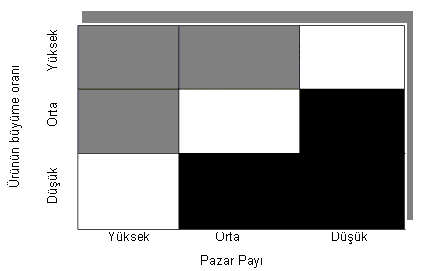 Şekil.14. Stratejik iş PlanlamaKaynak: Karakaş, Ş. (2003). Stratejik Planlama içinde. (25 Nisan 2009) tarihinde http://www.bilgiyonetimi.org/cm/images/ego1.gif ’ den alındı.Ek-11: Kısaltmalar ÖrneğiKISALTMALAREk-12: Sonuç Örneği6. SONUÇ ve ÖNERİLERBu çalışmada, 1980 sonrasındaki makroekonomik değişkenler göz önüne alınarak yapılan istatistiksel analizde, dolaylı vergilerin toplam vergi gelirleri içindeki nispi payının sürekli olarak artması, vergi tabanını tüketiciden yana kaydırmış ve dolaysız vergi mükelleflerin vergiden kaçınma ve vergi kaçırma gibi yöntemlerle, oldukça büyük bir kayıt dışı ekonominin doğmasına neden oluşturmuştur.Çalışmanın dördüncü bölümünde yapılan analizler ile ilgili olarak genel olarak şunlar söylenebilir: Ülkemizdeki konsolide bütçe harcamalarına bağlı olarak bütçe açıklarının denetim altına alınamaması enflasyona neden olabilmektedir. Enflasyon ise, fiyatlar genel düzeyini yükseltmekle kalmayıp, tasarruf sahiplerini tasarruflarını döviz olarak stoklamalarına neden olmaktadır. Buna karşılık döviz değeri yükselmektedir. Dövizin sürekli yükselişi, dövizi bir yatırım aracı haline gelmesini doğurmaktadır ki, bu da, vergi mükelleflerinin vergilerini, af beklentisine de bağlı olarak yatırmamalarını doğurmaktadır. Analiz dönemindeki siyasal istikrarsızlıktan kaynaklanan iktisadi istikrarsızlık nedeniyle de kamu harcamalarının kontrolsüz yapılıyor olması, bütçe açıklarının kronikleşmesi sonucunu doğurmaktadır. 	Bu sürecin değişebilmesi için; 1-mükelleflerdeki vergi affı beklentisinin kırılması, 2-vergi oranlarının kısmen düşürülmesi, 3-vergi cezalarının caydırıcı ama mükelleflerin öznel durumlarını da göz önünde tutacak biçimde düzenlenmesi, 4-yatırımların teşviki ile dolaysız vergilerin arttırılması, 5-bankaların kredi mekanizmalarının sağlıklı işleyebileceği bir ortam oluşturması, 6-enflasyon göz önünde bulunarak enflasyon muhasebesi sistemine geçilerek vergi gelirlerinde meydana gelen aşınmanın giderilmesi, 7-iç borç faizlerinin düşürülmeye çalışılması, 8-iç borçlanmada vade yapısının değiştirilerek vadenin uzun döneme yayılabilmesi, 9-kamunun önemli bir harcama kontrol politikası izlemesi, 10-fiyatlar genel seviyesi istikrarı için toplam arzı arttırmak ve böylece istihdamı ve dolayısıyla, dolaylı ve dolaysız vergi gelirlerini arttırması, kamu kesimi dengesinin sağlanabilmesi için yapılabilecek temel öneriler olarak elde edilmiştir. Ek-13a: Yazar Soyadına Göre Düzenlenmiş Kaynaklar Sayfası ÖrneğiKAYNAKLARAltan, N. (2000). Bilgisayar Terimleri Ansiklopedik Sözlüğü içinde (1, 245-248). İstanbul: Sistem Yayıncılık.Altunışık, R., Özdemir, S. ve Torlak, Ö. (2001). Modern Pazarlama. İstanbul:  Değişim Yayınları.Ayvaşık, B., Er, N. M., Kışlak, Ş. T. ve Erkuş, A. (Eds.). (2000). Psikoloji Terimleri Sözlügü. Ankara: Türk Psikologlar Derneği Yayınları.Berger, P.L. ve Samuel P. Huntington, S.P. (Eds.) (2002).  Bir Küre Bin Bir Küreselleşme Çağdaş Dünyada Kültürel Çeşitlilik. (Çev. A. Ortaç). İstanbul:Kitap Yayınevi. (2003).Birdir, K. ve Tepeci, M. (2003). Otel Genel Müdürlerinde Tükenmişlik Sendromu ve Tükenmişliğin Genel Müdürlerin İşlerini Değiştirme Eğilimlerine Etkileri, Anatolia: Turizm Araştırmaları Dergisi, 14(2), 93-106.Dul, J. ve Weerdmeester, B. (2009).  Ergonomi - Ne, Neden, Nasıl?. (Çev. M. Yavuz ve N. Kahraman). Ankara: Seçkin Yayınevi. (Orijinal çalışma basım tarihi 2008).Erdemir, E. (01.06.2006). Postmodernizmin İşletme Yönetimine Etkileri: Kavramsal Bir Çözümleme. e-akademi, 52. 14.03.2009, http://www.e-akademi.org/.Gürses, R. (b.t.). metinler. 24.03.2009, http://tdk.org.tr/kisisel/residesadik/reside.htmKızılot, Ş. (20 Mayıs 2009). Vergi cezası büyüdükçe indirim de büyüyor. Hürriyet. 20.05.2009, http://www.hurriyet.com.tr/yazarlar/ 11685374.asp?yazarid=82 .Seviğ, V. (23.01.2006). İktisadi işletme nedir?. 10.03.2009, http://www.mevzuatbankasi.com/portal/konuk_yazarlar/mevzuat.asp? kategori=10&id=171.Tuğlu, A. (1996). Örgütsel Çatışma ve Yönetimi. Yayınlanmamış Yüksek Lisans Tezi, Marmara Üniversitesi.Zengin, B. ve Gümüş, İ. (6-9 Kasım 1998). Konaklama İşletmelerinde Hizmet Kalitesinin Arttırılması ve  Bir Saha Araştırması. III. Uluslararası IX. Ulusal Turizm                 Kongresi’nde sunulan Bildiri, Kuşadası-Aydın, Türkiye.Ek-13b: Numara ile Düzenlenmiş Kaynaklar Sayfası ÖrneğiKAYNAKLAR[1]	Rasulov, M., Karagüler, T., “Finite Difference Schemes of  Solving System Equations of Gas Dynamic in a Class of Discontinuous Functions”, App. Math. and Comp., Vol.143, [2]	G. Düzenli, G., Kuntman, H., “CMOS simetrik OTA'nın eşikaltı çalışmasının iyileştirilmesi”, IX. Mühendislik Sempozyumu Elektronik ve Haberleşme Mühendisliği  Bildirileri Kitabı, Isparta, 29-31 Mayıs 1996, s. 66-70, Süleyman Demirel Üniversitesi Mühendislik-Mimarlık          Fakültesi, Isparta, 1991.[3]	Küçükbaş, T. (1996). Sabit Basınçlı İzentropik Gazların Hareketini Modelleyen Denklemler Sisteminin Süreksiz Fonksiyonlar Sınıfında Nümerik Çözümleri, Yayınlanmamış Yüksek Lisans Tezi, Beykent Üniversitesi, 2007.[4]	Kaplanseren, E., Mobil işletim sistemleri çarpışıyor,    http://www.pcnet.com.tr/makaleler-mainmenu-29/yaz-mainmenu-33 , 2009.[5]	Efstathiou, J. , “Rule-Based Process Control Using Fuzzy Logic”, in Sanchez, E., Zadeh, L. A. (Eds.), Approximate Reasoning in Intelligent Systems, Decision and Control, 145-158, Pergamon Press, Oxford, 1987.[6]	Tarımcı, Ç., Sarı, H., Vakum Tekniği, s. 24-29, Seçkin Yayınevi, Ankara, 2006.[7]	Akın, H., Taşoğlu, L., “Nuclear Reactor Control Using Back-propagation Neural Networks”, Proceedings of the Sixth International Symposium on Computer and Information Sciences, Antalya, 30 October- 2 November 1991, 889-905, Elsevier, Amsterdam, 1991.Ek-14: Özgeçmiş ÖrneğiÖZGEÇMİŞ	20 Mart 1978 tarihi, İstanbul İli Bakırköy ilçesi doğumluyum. İlk, Orta ve Liseyi yine aynı ilçede tamamladıktan sonra, İstanbul Üniversitesi, İktisadi ve İdari Bilimler Fakültesi, İşletme Bölümüne kaydoldum. Bu bölümden 2001 yılında mezun olduktan sonra, askerlik görevimi, Kayseri Hava İndirme Birliği’nde tamamladım. 2003 yılından beri, özel bir şirkette mali danışmanlık görevini sürdürmekteyim. 2019 yılında da, İstanbul Esenyurt Üniversitesi, İşletme Anabilim Dalı Yönetim Organizasyon Tezli Yüksek Lisans eğitimine başladım.	Özel ilgi alanlarım, işletme yönetimi, mali tablolar analizi, stratejik karar verme süreçleri ve karar verme süreçlerinde istatistiksel analizlerdir.	Yabancı dilim İngilizce olup, evli ve bir çocuk babasıyım.									Aday:……………………..Ek-15: Tezlerin Yükseköğretim Kurumuna İletilmesi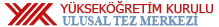 TEZLERİN HAZIRLANMASINDA VE TESLİMİNDE DİKKAT EDİLECEK HUSUSLAR
1- Tezler kompakt disk ortamında elektronik olarak teslim edilecektir. Kağıt veya disket ortamında tez kesinlikle  edilmeyecektir.

2- Tezlerin başlıkları ve özet (abstrakt) sayfaları, Tez Veri Tabanının taranabilir alanlarına yüklenmektedir. Bu nedenle bu gibi metin alanlarında, italik yazı tipi, tablo, şekil, grafik, kimyasal veya matematiksel formüller, semboller, alt veya üst simge (subscript, superscript), Yunan harfleri veya diğer standart olmayan simge veya karakterler kullanılmamalıdır. 

3- Özetler, biri Türkçe olmak üzere iki dilde 250’şer kelimeyi geçmeyecek şekilde hazırlanmalıdır. 

4- Tezler, tezin teslim edildiği enstitü ve üniversite adının, tez adının, tez yazarının adının, tez savunma tarihinin, tez danışmanın ve diğer jüri üyelerinin isimlerini içeren “Onay Sayfası”nı mutlaka içermelidir. 

5- “Tez Veri Giriş Formu”. Bu formu doldurabilmek için öncelikle sisteme üye olunması gerekmektedir. Tez yazarı tarafından “üye oturumu”ndan giriş yapılarak “tez veri giriş formu” doldurulmalı ve imzalanarak enstitüsüne teslim edilmelidir. 

6- Tezlerin gönderilmesinden; Üniversitelerde Enstitü Müdürü ve Tıp Fakültesi Dekanı, Sağlık Bakanlığına bağlı Eğitim ve Araştırma Hastanelerinde ise Başhekimleri sorumludur. 

7- Tezler, YÖK Ulusal Tez Merkezi ’ne mutlaka tezi onaylayan merci (Enstitü, Fakülte, Eğitim Hastanesi) tarafından ve mutlaka tez adı, yazar adı ve tez türü (yüksek lisans, doktora vs.) bilgilerinin bulunduğu listeleriyle birlikte akademik yıl içerisinde toplu olarak gönderilmelidir. 

8- Aşağıda yer alan koşullara uygun olarak hazırlanmış kompakt diskler (CD) tezin başlığı, yazar adı, yükseköğretim kurumu adı, enstitü adı, tıpta uzmanlık tezleri için fakülte veya eğitim hastanesi adını içerecek şekilde etiketlenerek darbeye dayanıklı bir CD kutusuna konulmalı, Tez Onay Sayfası ve Tez Veri Giriş Formu ile birlikte gönderilmelidir.

KOMPAKT DİSKLERİN HAZIRLANMASI
1- Tezin tam metni tek bir pdf dosyası olarak hazırlanacaktır. Word dosyalarının pdf dosyalarına dönüştürülmesi için pdf hazırlama sayfasında bulunan bağlantılardan yararlanılabilir. Metin formatı dışında ek içeren karma tezler için açıklamalar Madde 7’de yer almaktadır.

2- Hazırlanan pdf dosyaları tezin enstitü veya dekanlık tarafından onaylanan kopyası ile aynı olacaktır. Tez üzerinde Yükseköğretim Kurulu tarafından hiçbir değişiklik yapılmayacağı için, tezin bilgisayar ekranında görüntülendiğinde asıl nüshası ile aynı olması ile ilgili her türlü sorumluluk yazara aittir. Sayfaların numaralandırılması, tezin ana metni içinde yer alan resim, şekil, grafik, tablo gibi öğelerin yerlerinin basılı tez ile özdeş olması yazar tarafından sağlanmalıdır.

3- Dosyalar sıkıştırılmamış ve şifresiz olacaktır.

4- Dosyalar isimlendirilirken Türkçe karakter kullanılmayacaktır.

5- Dosyalara isim verirken yazar adı ve soyadının sonuna hangi bilgiyi içerdiği eklenecektir. 
Örnek :
ad_soyadı_tez.pdf

6- Metin formatındaki veya çoğaltma (fotokopi) ile hazırlanmış olan tez ekleri tezin tam metninin bulunduğu pdf dosyası içinde yer alacaktır. Bunun için tarayıcı veya dijital fotokopi makineleri kullanılarak belgeler pdf formatına dönüştürülecektir. 

7- Karma tezler: Tez, yalnızca metin dosyasından oluşmuyorsa, resim, harita, bilgisayar programları, görüntü veya ses kayıtları da kullanılmış ise bu durum "Tez Veri Giriş Formu"nda dosya adları da verilerek belirtilmelidir. Resim, görüntü ve ses kayıtları için tercih edilen formatlar aşağıda belirtilmiştir. Farklı bir program kullanılmış ise bunun okuyucuların erişimine izin verecek şekilde lisanslı olarak tezle birlikte CD’de yer alması gerekmektedir. 

İstenen Formatlar :
i- Resim Formatları
Resim dosyaları aşağıda verilen formatlardan biriyle hazırlanacaktır.
GIF (.gif)
PDF (.pdf)
TIFF (.tiff)
JPEG (.jpeg)
ii- Görüntü Formatları
MPEG (.mpg)
Quick Time – Apple (.mov)
Audio Video Interleaved – Microsoft (.avi)
iii- Ses Formatları
Wav (.wav)
MIDI (.midi)
MP3 (.mp3) Ek-16a: Yazar Soyadına Göre Kaynak Gösterme ve Alıntı ÖrnekleriEk-16b: Numaralı Kaynak Gösterme ve Alıntı ÖrnekleriARKA YÜZBoş bırakılacaktır.SIRT[Adı SOYADI]                         [ÇALIŞMANIN ADI]                        [İSTANBUL, YIL]ÖN YÜZDış Kapak (bkz. 4.1.)Ana KısımlarSayfaların SırasıSayfa NumaralarıÖN KISIMDış Kapakİç KapakYemin Metni SayfasıKılavuza Uygunluk SayfasıProje ya da Tez Kabul ve OnayÖzetAbstractİçindekilerTablolar ListesiŞekiller ListesiKısaltmalar-----GösterilmezGösterilmeziii ile gösterilmeye başlanır ve(iii, iv, v…) (iii, iv, v…) (iii, iv, v…) tipinde rakamlarla devam eder.METİN KISMIGİRİŞDİĞER BÖLÜMLERSONUÇ BÖLÜMÜ1 ile gösterilmeye başlanır ve(1, 2, 3,…)(1, 2, 3,…)SON KISIMKAYNAKLAREKLERÖZGEÇMİŞİNTİHAL RAPORU(1, 2, 3,…) (1, 2, 3,…) GösterilmezGösterilmezBLOKLARDIŞ KAPAKYAZI TİPİÜst Boşluk (1)14 puntoluk 2 Satır1. BlokİSTANBULESENYURT ÜNİVERSİTESİLİSANSÜSTÜ EĞİTİM ENSTİTÜSÜ ANABİLİM DALI ADIBİLİM DALI ADITNR, 14 puntoBloklar Arası Boşluk (2)2. BlokÇALIŞMANIN BAŞLIĞIYüksek Lisans/Doktora Tezi/ProjesiTNR, 16 punto, KoyuTNR, 14 puntoBloklar Arası Boşluk (3)3. BlokTezi/Projeyi Hazırlayan: Adı SOYADITNR, 14 punto: TNR, 18 punto, KoyuBloklar Arası Boşluk (4)4. Blokİstanbul, YılıTNR, 14 puntoAlt Boşluk (5)14 puntoluk 2 SatırİÇ KAPAKYAZI TİPİ2 Satır, 14 puntoluk Üst BoşlukİSTANBULESENYURT ÜNİVERSİTESİLİSANSÜSTÜ EĞİTİM ENSTİTÜSÜANABİLİM DALININ ADIBİLİM DALININ ADI(TNR, 14 punto)Bloklar Arası BoşlukÇALIŞMANIN BAŞLIĞIYüksek Lisans Tezi/ProjesiTNR, 16 punto, KoyuTNR, 14 puntoBloklar Arası BoşlukTezi/Projeyi Hazırlayan:Adı SOYADIÖğrenci No:2019……..0156TNR, 14 puntoTNR, 18 punto, KoyuTNR, 14 puntoTNR, 14 puntoBloklar Arası Yarım BoşlukDanışman:Ünvan Ad SoyadTNR, 14 puntoTNR, 14 puntoBloklar Arası Yarım Boşlukİstanbul, YılıTNR, 14 punto2 Satır, 14 puntoluk Alt BoşlukTÜRKİYETÜRKİYEKENTKENTKIRKIR200720082007200820072008Kurumsal olmayan sivil nüfus (000)69 24670 00543 89244 80525 35325 19915 ve daha yukarı yaştaki nüfus (000)49 57550 33931 85632 62817 71917 711İşgücü (000)22 87924 00914 15715 0008 7229 009    İstihdam (000)20 44320 73612 43112 6948 0128 042    İşsiz (000)2 4363 2741 7262 306710967İşgücüne katılma oranı (%)46,247,744,446,049,250,9İstihdam oranı (%)41,241,239,038,945,245,4İşsizlik oranı (%)10,613,612,215,48,110,7    Tarım dışı işsizlik oranı (%)13,017,312,416,015,221,5    Genç nüfusta işsizlik oranı(1)(%)20,625,721,327,119,323,3İşgücüne dahil olmayanlar (000)26 69626 33017 69917 6288 9978 702(1) 15-24 yaş grubundaki nüfus (1) 15-24 yaş grubundaki nüfus (1) 15-24 yaş grubundaki nüfus (1) 15-24 yaş grubundaki nüfus (1) 15-24 yaş grubundaki nüfus (1) 15-24 yaş grubundaki nüfus (1) 15-24 yaş grubundaki nüfus (1) 15-24 yaş grubundaki nüfus (1) 15-24 yaş grubundaki nüfus AB: Avrupa BirliğiABD: Amerika Birleşik Devletleria.g.k.: Adı Geçen Kitapa.g.e: Adı Geçen Makalebkz.:  BakınızDPT: Devlet Planlama TeşkilatıGV: Gelir VergisiMYO: Meslek Yüksek OkuluLEE: Lisansüstü Eğitim EnstitüsüSSK: Sosyal Sigortalar KurumuTZÜ: Tam Zamanında ÜretimTNR: Times New RomanKİTAPLARKİTAPLARTek Yazarlı KitapTek Yazarlı KitapKaynaklar BölümüYazarın Soyadı, Yazarın Adının Baş Harfi. (Yılı). Kitabın Adı               (Baskı  Sayısı). Basım Yeri: Yayınevi. Kaynaklar BölümüKarasar, N. (2008). Bilimsel Araştırma Yöntemi (18. Baskı).                 Ankara: Nobel   Yayın Dağıtım.Metin İçi KullanımBu araştırmada, araştırma modeli olarak genel tarama modeli (Karasar, 2008, s. 77-79) seçilmiş ve…Metin İçi Doğrudan AlıntıSık rastlanan bir yöntem olarak “genel tarama modelleri, çok sayıda elemandan oluşan bir evrende, evren hakkında genel bir yargıya varmak amacı ile, evrenin tümü ya da ondan alınacak bir grup, örnek ya da örneklem üzerinde yapılan tarama düzenlemeleridir” (Karasar, 2008, s. 79).  Metin İçi Doğrudan AlıntıKarasar (2008) bu yöntem için şu tanımı verir: Genel tarama modelleri, çok sayıda elemandan oluşan bir evrende, evren hakkında genel bir yargıya varmak amacı ile, evrenin tümü ya da ondan alınacak bir grup, örnek ya da örneklem üzerinde yapılan tarama düzenlemeleridir (s. 79).  Metin İçi Dolaylı AlıntıBu model, araştırma evreninin tümü ya da ondan alınacak bir örneklem üzerine yapılandırılır (Karasar, 2008, s. 79).  İki Yazarlı Kitapİki Yazarlı KitapKaynaklar Bölümü1.Yazarın Soyadı, 1.Yazarın Adının Baş Harfi ve 2.Yazarın               Soyadı, 2.Yazarın Adının Baş Harfi. (Yılı). Kitabın Adı               (Baskı Sayısı).  Basım Yeri : Yayınevi.Kaynaklar BölümüBağrıaçık, A. ve İnanç, Ç. (1997). Belgelerle Uygulamalı Serbest               Bölgeler. İstanbul:  Bilim Teknik Kitabevi.Metin İçiHer KullanımdaSerbest bölgelerle ilgili yapılan bir tür düzenlemede (Bağrıaçık ve İnanç, 1997),…Metin İçi Doğrudan AlıntıDikkate alınması gereken bu durum “…” (Bağrıaçık ve İnanç,1997).Metin İçi Doğrudan AlıntıBuna bağlı olarak Bağrıaçık ve İnanç (1997) şöyle söylemektedirler: “…”Metin İçi Dolaylı AlıntıKuruluşları gereği serbest bölgelerde bu tür vergi istisnaları bulunur (Bağrıaçık ve İnanç, 1997).Birden Fazla Kaynak GöstermeMevzuat olarak çeşitli yaklaşımlar bulunsa da (Öztürk ve Şener, 2007; Bağrıaçık ve İnanç, 1997), esas olarak…alınmalıdır (Kalaycı, 2004; Üstün ve Yılmaz, 2006).Üç veya Daha Fazla Yazarlı KitapÜç veya Daha Fazla Yazarlı KitapKaynaklar Bölümü1.Yazarın Soyadı, 1.Yazarın Adının Baş Harfi; 2.Yazarın Soyadı;               2.Yazarın Adının Baş Harfi, 3.Yazarın Soyadı, 3.Yazarın               Adının Baş Harfi;…ve N.Yazarın Soyadı, N.Yazarın               Adının  Baş Harfi (Yılı). Kitabın Adı (Baskı Sayısı).                Basım Yeri: Yayınevi.Kaynaklar BölümüAltunışık, R., Özdemir, S. ve Torlak, Ö. (2001). Modern               Pazarlama. İstanbul:  Değişim Yayınları.Metin İçiİlk KullanımBir yaklaşıma göre (Altunışık, Özdemir ve Torlak, 2001), ….Metin İçiSonraki KullanımlarBir yaklaşıma göre (Altunışık vd. , 2001), ….Çoklu KaynakMevzuat olarak çeşitli yaklaşımlar bulunsa da ( Altunışık vd., 2001; Bağrıaçık ve İnanç, 1997), esas olarak…alınmalıdır (Kalaycı, 2004; Üstün ve Yılmaz, 2006).Çeviri KitapÇeviri KitapKaynaklar Bölümü1.Yazarın Soyadı, 1.Yazarın Adının Baş Harfi; 2.Yazarın Soyadı;               2.Yazarın Adının Baş Harfi, 3.Yazarın Soyadı, 3.Yazarın               Adının Baş Harfi;…ve N.Yazarın Soyadı, N.Yazarın               Adının Baş Harfi (ÇevirininYayın Yılı). Kitabın Türkçe               Adı (Baskı Sayısı). (Çev. Çevirenin Adının Baş Harfi.               Çevirenin Soyadı). Basım Yeri: Yayınevi. (Orijinal                çalışma basım tarihi Yıl).Kaynaklar BölümüDul, J. ve Weerdmeester, B. (2009).  Ergonomi - Ne, Neden,               Nasıl?. (Çev. M. Yavuz ve N. Kahraman). Ankara:               Seçkin Yayınevi. (Orijinal çalışma basım tarihi 2008).Metin İçi KullanımDul ve Weerdmeester (2008/2009)’e göre……(Dul ve Weerdmeester, 2008/2009).Kitaptan BölümKitaptan BölümKaynaklar BölümüYazarın Soyadı, Yazarın Adının Baş Harfi. (Yıl). Bölümün Adı.                Kitabın adı (Baskı sayısı) içinde (Bölümün Sayfa               Aralığı). Basım Yeri: Yayınevi.Kaynaklar BölümüYıldırım, A. ve Şimşek, H. (2000). Nitel Araştırmanın                Planlanması. Lisansüstü Eğitimde Nitel Araştırma                Yöntemleri (2. Baskı) içinde (s. 49–91). Ankara: Seçkin                Yayınları.Metin İçi Kullanım…(Yıldırım ve Şimşek, 2000, 3. Bölüm).Yıldırım ve Şimşek (2000)’e göre “…”dir (s. 49-91).Tek Editörlü KitapTek Editörlü KitapKaynaklar BölümüEditörün Soyadı, Editörün Adının Baş Harfi. (Ed.) (Yıl). Kitabın                 Adı (Baskı sayısı). Basım Yeri: Yayınevi.Kaynaklar BölümüOkutan, C. (Ed.) (2007). Küreselleşme ve Türkiye.  Ankara:                 Seçkin Yayınevi. Metin İçi Kullanım…(Okutan, C., 2007).İki Editörlü Kitapİki Editörlü KitapKaynaklar Bölümü1.Yazarın Soyadı, 1.Yazarın Adının Baş Harfi ve 2.Yazarın                 Soyadı, 2.Yazarın Adının Baş Harfi. (Eds.) (Yılı).                 Kitabın Adı (Baskı Sayısı).  Basım Yeri: Yayınevi.Kaynaklar BölümüBerger, P.L. ve Samuel P. Huntington, S.P. (Eds.) (2002).  Bir                 Küre Bin Bir Küreselleşme Çağdaş Dünyada Kültürel                Çeşitlilik. (Çev. A. Ortaç). İstanbul:Kitap Yayınevi.                (2003).Metin İçiİlk Kullanım…(Berger ve Huntington, 2002/2003).Üç ya da Daha Fazla Editörlü KitapÜç ya da Daha Fazla Editörlü KitapKaynaklar Bölümü1.Yazarın Soyadı, 1.Yazarın Adının Baş Harfi ve 2.Yazarın                 Soyadı, 2.Yazarın Adının Baş Harfi. (Eds.) (Yılı).                 Kitabın Adı (Baskı Sayısı).  Basım Yeri: Yayınevi.Kaynaklar BölümüAyvaşık, B., Er, N. M., Kışlak, Ş. T. ve Erkuş, A. (Eds.). (2000).              Psikoloji Terimleri Sözlügü. Ankara: Türk Psikologlar Derneği Yayınları.Metin İçiİlk Kullanım(Ayvaşık, Er, Kışlak, ve Erkuş, 2000)….Metin İçiSonraki Kullanımlar…(Ayvaşık vd, 2000).Editörlü Kitaptan BölümEditörlü Kitaptan BölümKaynaklar BölümüBölüm Yazarının Soyadı, Bölüm Yazarının Adının Baş Harfi.                (Ed.) (Yıl). Bölümün Adı. Kitabın adı (Baskı sayısı)                içinde (Bölümün Sayfa Aralığı). Basım Yeri: Yayınevi.Kaynaklar BölümüSucuoğlu, B. (1997). Farklılıkla Yaşamak Aile ve Toplumun                 Farklı Gereksinimleri Olan Bireylerle Birlikteliği. A. Karancı, (Ed.), Özürlü Çocukların Aileleriyle Yapılan Çalışmalar içinde (35-56). Ankara: Türk Psikologlar Derneği Yayınları.Metin İçi KullanımSucuoğlu (1997, s. 36-56)’de belirtildiği şekilde…Bazı yazarlara göre (Sucuoğlu, 1997, s. 35-56)…SÜRELİ YAYINLARSÜRELİ YAYINLARTek Yazarlı MakaleTek Yazarlı MakaleKaynaklar BölümüYazarın Soyadı, Yazarın Adının Baş Harfi. (Yıl). Makalenin Adı. Süreli Yayının Adı, Cilt (Süreli Yayının Sayısı), Sayfa Aralığı.Kaynaklar BölümüBeşiroğlu, Ş. Ş. (2003). Türk Müziği’nin Yenileşme Sürecinde                  Yeni Bir Tür: Kantolar, Folklor Edebiyat Popüler                  Müzik Özel Sayısı, 36, 69–80.Metin İçi KullanımBeşiroğlu (2003) bu konuda…Bir görüşe göre (Beşiroğlu, 2003) bu konuda…İki Yazarlı Makaleİki Yazarlı MakaleKaynaklar Bölümü1. Yazarın Soyadı, 1. YazarınAdının Baş Harfi. ve 2. Yazarın                Soyadı, 2. Yazarın Adının Baş Harfi. (Yıl). Makalenin                 Adı. Süreli Yayının Adı, Cilt (Süreli Yayının Sayısı),                Sayfa Aralığı.Kaynaklar BölümüBirdir, K. ve Tepeci, M. (2003). Otel Genel Müdürlerinde                  Tükenmişlik Sendromu ve Tükenmişliğin Genel                  Müdürlerin İşlerini Değiştirme Eğilimlerine Etkileri,                 : Turizm Araştırmaları Dergisi, 14(2), 93-106.Metin İçi KullanımBir görüşe göre “…” olamaz (Birdir ve Tepeci, 2003).Üç ya da Daha Çok Yazarlı MakaleÜç ya da Daha Çok Yazarlı MakaleKaynaklar Bölümü1. Yazarın Soyadı, 1. YazarınAdının Baş Harfi. ve 2. Yazarın                Soyadı, 2. Yazarın Adının Baş Harfi.,…ve N.Yazarın                Soyadı, N.Yazarın Adının  Baş Harfi (Yıl). Makalenin                 Adı. Süreli Yayının Adı, Cilt (Süreli Yayının Sayısı),                Sayfa Aralığı.Kaynaklar BölümüYaman, E., Yaman, H. ve Horzum, M. B. (2004). Öğretim                        elemanlarının internet kullanımında etik ilkelere                        uyma düzeyleri. Değerler Eğitimi Dergisi, 2 (6),                       133–150.Metin İçiİlk KullanımYaman, Yaman ve Horzum (2004)’te belirtildiği üzere…… (Yaman, Yaman ve Horzum, 2004).Metin İçiSonraki KullanımlarYaman vd (2004)’te belirtildiği üzere…… (Yaman vd, 2004).BİLDİRİLERBİLDİRİLERBasılmamış BildiriBasılmamış BildiriKaynaklar BölümüYazarın Soyadı, Yazarın Adının Baş Harfi. (Tarih). Başlık. Toplantının Adı sunulan Bildiri, Yeri.Kaynaklar BölümüZengin, B. ve Gümüş, İ. (6-9 Kasım 1998). Konaklama                   İşletmelerinde Hizmet Kalitesinin Arttırılması ve  Bir                  Saha Araştırması. III. Uluslararası IX. Ulusal Turizm                  Kongresi’nde sunulan Bildiri, Kuşadası-Aydın,                   Türkiye.Metin İçi KullanımZengin ve Gümüş (1998)’e göre……bağlıdır (Zengin ve Gümüş, 1998).Basılmış BildiriBasılmış BildiriKaynaklar BölümüYazarın Soyadı, Yazarın Adının Baş Harfi. (Tarih). Başlık. Toplantının Adı sunulan Bildiri.  Bildirinin Basıldığı Yayının Adı (Sayfa Aralığı), Yayın No, Yeri.Kaynaklar BölümüZengin, B. ve Gümüş, İ. (18-19 Ekim 2001). Türkiye’de Önlisans Eğitiminin Niteliği ve Özel Sektörün Beklentileri. I. Ulusal Meslek Yüksekokulları Sempozyumu’nda sunulan Bildiri. Marmara Üniversitesi, Bildiriler Kitabı (s.120-131). Marmara Üniversitesi Yayın No: 701, İstanbul, Türkiye.Metin İçi KullanımZengin ve Gümüş (2001)’e göre...…( Zengin ve Gümüş, 2001).İNTERNET KAYNAKLARIİNTERNET KAYNAKLARIİnternet Sitesiİnternet SitesiKaynaklar BölümüYazarın Soyadı, Yazarın Adının Baş Harfi. (Yayınlanma veya Güncellenme tarihi). Başlık. Alınma Tarihi, İnternet Adresi.Kaynaklar BölümüGürses, R. (b.t.). metinler. 24.03.2009,              http://tdk.org.tr/kisisel/residesadik/reside.htmMetin İçi KullanımGürses (b.t.) bu konuya farklı yaklaşır:……şeklinde düşünülmesinde yarar vardır (Gürses, b.t.).(b.t.): bilinmeyen tarihSüreli İnternet Yayınından MakaleSüreli İnternet Yayınından MakaleKaynaklar BölümüYazarın Soyadı, Yazarın Adının Baş Harfi. (Yayınlanma Tarihi). Makalenin Adı. Yayının Adı, Cilt (sayı). Araştırma Tarihi, İnternet Adresi.Kaynaklar BölümüErdemir, E. (01.06.2006). Postmodernizmin İşletme Yönetimine                Etkileri: Kavramsal Bir Çözümleme. e-akademi, 52.                14.03.2009, http://www.e-akademi.org/.Metin İçi KullanımErdemir (2006) işletme anlayışı olarak…Postmodernist anlayışın…(Erdemir, 2006).Veri Tabanlarından Alınan Tek Yazarlı Dergi Makalesi Veri Tabanlarından Alınan Tek Yazarlı Dergi Makalesi Kaynaklar BölümüYazarın Soyadı, Yazarın Adının Baş Harfi. (Yıl). Makalenin Adı. Derginin Adı, Cilt, (sayı), Sayfa Aralığı. Alınma Tarihi, Veritabanının Adı.Kaynaklar BölümüYıldırım, M. C. (2008). İlköğretim Okulu Öğretmen ve               Yöneticilerinin Öğretmenlerin Ödüllendirilmesine                İlişkin Görüşleri. Kuram ve Uygulamada Eğitim                Yönetimi, 14(56), 663-690. 17.03.2009. ULAKBİM.Metin İçi KullanımYıldırım (2008)’e göre ödüllendirme…Öğretmenlerin ödüllendirilmesi “…” (Yıldırım, 2008).Veri Tabanlarından Alınan İki ya da Daha Çok Yazarlı Dergi MakalesiVeri Tabanlarından Alınan İki ya da Daha Çok Yazarlı Dergi MakalesiKaynaklar Bölümü1. Yazarın Soyadı, 1. YazarınAdının Baş Harfi. ve 2. Yazarın                Soyadı, 2. Yazarın Adının Baş Harfi.,…ve N.Yazarın                Soyadı, N.Yazarın Adının  Baş Harfi (Yıl). Makalenin               Adı. Derginin Adı, Cilt, Sayfa Aralığı. Alınma Tarihi,               Veritabanının Adı.Kaynaklar BölümüÖzler, H., Özler Ergun, D. ve Gümüştekin Eren, G. (2006).              Örgütlerde Etkileşim Mekanizmaları Kapsamında Bilgi               Paylaşımı ve Ödüllendirme İlişkisi. Gazi Üniversitesi               İktisadi ve İdari Bilimler Fakültesi Dergisi, 8(2), 137-             151. 04.04.2009, ULAKBİM.Metin İçi Kullanım…(Özler, Özler Ergun ve Gümüştekin Eren 2006). Özler, Özler Ergun ve Gümüştekin Eren (2006)… Süreli Olmayan İnternet Yayınından MakaleSüreli Olmayan İnternet Yayınından MakaleKaynaklar BölümüYazarın Soyadı, Yazarın Adının Baş Harfi. (Yayınlanma Tarihi). Makalenin Adı. Araştırma Tarihi, İnternet Adresi.Kaynaklar BölümüSeviğ, V. (23.01.2006). İktisadi işletme nedir?. 10.03.2009,      http://www.mevzuatbankasi.com/portal/konuk_yazarlar/      mevzuat.asp?kategori=10&id=171.Metin İçi KullanımSeviğ (2006) ticari işletme ile…Ticari işletme ile esnaf  işletmesi…(Seviğ, 2006).Çevrimiçi (Online) KitapÇevrimiçi (Online) KitapKaynaklar BölümüYazarın Soyadı, Yazarın Adının Baş Harfi. (Yıl). Kitabın Adı. Alınma Tarihi, İnternet Adresi.Kaynaklar BölümüKütükçü, D. (2008). Türk Finans Hukukunda Bir Reform               Önerisi. 11.04.2009, http://www.e-akademi.org              /incele.asp?konu=Türk Finans Hukukunda               Bir Reform Önerisi&kimlik=1216799207&url=                makaleler/dkutukcu.pdf .Metin İçi KullanımKütükçü (2008)’ye göre....Finans hukunda “…” (Kütükçü, 2008).Çevrimiçi (Online) Gazete MakalesiÇevrimiçi (Online) Gazete MakalesiKaynaklar BölümüYazarın Soyadı, Yazarın Adının Baş Harfi. (Tam Yayın Tarihi). Makalenin Adı. Gazetenin Adı. Alınma Tarihi, İnternet Adresi.Kaynaklar BölümüKızılot, Ş. (20 Mayıs 2009). Vergi cezası büyüdükçe indirim de                    büyüyor. Hürriyet. 20.05.2009,                     http://www.hurriyet.com.tr/yazarlar/                    11685374.asp?yazarid=82 .Metin İçi KullanımKızılot (2009)’un bildirdiğine göre…Kısa süre sonra…olacağı anlaşılmaktadır (Kızılot, 2009).Yazar ve Tarih Belirtilmeyen İnternet BelgesiYazar ve Tarih Belirtilmeyen İnternet BelgesiKaynaklar BölümüBelgenin Başlığı. (b.t.). Alınma Tarihi, İnternet Adresi.Kaynaklar BölümüMotivasyonda Şartlandırma ve Pekiştirme Kuramı. (b.t.).                   16.04.2009,                      http://www.donusumkonagi.net/makale.asp?                     id=3231&baslik=motivasyonda_sartlandirma_                     ve_pekistirme_kurami .Metin İçi KullanımSonuç olarak “kişinin gösterdiği davranışın karşılaşacağı sonuç                  önemlidir” (Motivasyonda Şartlandırma ve Pekiştirme                  Kuramı, Anonim, b.t.). İnternet Üzerindeki Forum ya da Liste Mesajlarıİnternet Üzerindeki Forum ya da Liste MesajlarıKaynaklar BölümüYazarın Soyadı, Yazarın Adının Baş Harfi. (Tam Alınma Tarihi). Mesajın Başlığı [Mesajın numarası]. Mesajın İnternet Adresi.Kaynaklar BölümüAkçal, Ü. (02 Mayıs 2009). İşletmeler için E-Ticaret                 Zorunluluğu [264]. http://forum.seoteknikleri.com/e-                ticaret/isletmeler-icin-e-ticaret-zorunlulugu/264/ .Metin İçi KullanımAkçal (2009)……(Akçal, 2009)RESMİ YAYINLARRESMİ YAYINLARKaynaklar BölümüResmi Yayının Basılmış Olduğu Kurumun Adı. (Yıl). Makalenin adı (Basım seri no). Basım Yeri: Yayınevi.Kaynaklar BölümüTürkiye İstatistik Kurumu. (2009). TÜİK Veriye Erişim ve Yayın                     Kataloğu (3227). Ankara: TÜİK Matbaası.Metin İçi İlk KullanımÇok çeşitli kaynaklar kullanarak… (Türkiye İstatistik Kurumu [TÜİK], 2009).Metin İçi Sonraki KullanımlarÇok çeşitli kaynaklar kullanarak… (TÜİK, 2009).TEZLERTEZLERKaynaklar BölümüYazarın Soyadı, Yazarın Adının Baş Harfi. (Yıl). Başlık. Yayınlanmamış Yüksek Lisans/Doktora Tezi, Üniversitenin Adı.Kaynaklar BölümüTuğlu, A. (1996). Örgütsel Çatışma ve Yönetimi. Yayınlanmamış Yüksek Lisans Tezi, Marmara Üniversitesi.Metin İçi KullanımTuğlu (1996)……(Tuğlu, 1996).ANSİKLOPEDİ, SÖZLÜKANSİKLOPEDİ, SÖZLÜKKaynaklar BölümüYazarı BiliniyorYazarın Soyadı, Yazarın Adının Baş Harfi. (Yıl). Başlık. Ansiklopedinin Adı içinde (Cilt, Sayfa Aralığı). Basım Yeri: Yayınevi.Kaynaklar BölümüYazarı BiliniyorAltan, N. (2000). Bilgisayar Terimleri Ansiklopedik Sözlüğü              içinde (1, 245-248). İstanbul: Sistem Yayıncılık.Metin İçi KullanımAltan (2000)……(Altan, 2000).Kaynaklar BölümüYazarı BilinmiyorBaşlık. (Yıl) içinde Ansiklopedinin Adı (Cilt, Sayfa Aralığı). Basım Yeri: Yayınevi.Kaynaklar BölümüYazarı BilinmiyorBilgi Türleri (1997). Anabritannica Genel Kültür Ansiklopedisi,                   (Cilt 4, s. 1980-1994). İstanbul: Hürriyet Yayınları.Metin İçi Kullanım…(Anabrittanica, 1997, Cilt 4, s. 1980-1994).Anabrittanica (1997, Cilt 4, s. 1980-1994)’da tanımlandığı şekliyle…GAZETE MAKALELERİ VE HABERLERGAZETE MAKALELERİ VE HABERLERYazarı Belli Gazete Makalesi ya da HaberiYazarı Belli Gazete Makalesi ya da HaberiKaynaklar BölümüYazarın Soyadı, Yazarın Adının Baş Harfi. (Tam Yayın Tarihi). Makalenin Adı. Gazetenin Adı. Sayfa Aralığı.Kaynaklar BölümüKızılot, Ş. (20 Mayıs 2009). Vergi cezası büyüdükçe indirim de                    büyüyor. Hürriyet. s. 21.Metin İçi KullanımKızılot (2009)’un bildirdiğine göre…Kısa süre sonra…olacağı anlaşılmaktadır (Kızılot, 2009).Yazarı Belli Olmayan Gazete Makalesi ya da HaberiYazarı Belli Olmayan Gazete Makalesi ya da HaberiKaynaklar BölümüMakalenin başlığı. (Tam Yayın Tarihi). Gazetenin Adı, Sayfa Numarası.Kaynaklar BölümüEvrimin sırrını ‘IDA’ aydınlatacak. (21. Mayıs 2009). Milliyet,                    s. 1.Metin İçi İlk KullanımAyrıca, “Evrimin sırrını ‘IDA’ aydınlatacak.” (2009) haberinde duyurulduğu üzere…Metin İçi Sonraki Kullanımlar…yeni bulgular ortaya çıkmaktadır (“Evrimin”, 2009).BROŞÜRBROŞÜRKaynaklar BölümüKurumun Adı. (Yıl). Broşürün Başlığı (Baskı Sayısı) [Broşür].Yazarın Soyadı, Yazarın Adının Baş Harfi: Yazar.Kaynaklar BölümüTürk Tabipler Birliği. (2008). Ücretlerimiz Fazla Çalışma                    Nöbetlerimiz (1. Baskı) [Broşür]. Türk Tabipler                    Birliği Merkez Konseyi: Yazar.  Metin İçi İlk KullanımÇalışma koşullarına dair  Türk Tabipler Birliği [TTB] (2008)…… (Türk Tabipler Birliği [TTB], 2008).Metin İçi Sonraki KullanımlarÇalışma koşullarına dair  TTB (2008)…… (TTB, 2008).GÖRSEL VE İŞİTSEL MEDYAGÖRSEL VE İŞİTSEL MEDYAGenel Olarak Erişilebilen Film ya da VideoGenel Olarak Erişilebilen Film ya da VideoKaynaklar BölümüYapımcının Soyadı, Yapımcının Adının Baş Harfi. (Yapımcı), Yönetmenin Soyadı, Yönetmenin Adının Baş Harfi. (Yönetmen). (Tarih). Filmin Adı [Film]. Yapım Yeri: Yapımcı Firma.Kaynaklar BölümüKurosawa, A. (Yapımcı), Kurosawa, A. (Yönetmen). (1990).                        Düşler [Film]. Japonya: Akira Kurosawa USA.Metin İçi KullanımKourasawa’nın son dönem filmlerinde…(Kurosawa, 1990).Epik kurgu ile örülü filminde Kurosawa (Kurosawa, 1990)…Sınırlı Olarak Erişilebilen Film ya da VideoSınırlı Olarak Erişilebilen Film ya da VideoKaynaklar BölümüYapımcının Soyadı, Yapımcının Adının Baş Harfi. (Yapımcı), Yönetmenin Soyadı, Yönetmenin Adının Baş Harfi. (Yönetmen). (Tarih). Filmin Adı [Film]. (Yapımcı Kurum, Adres).Kaynaklar BölümüMimar Sinan Güzel Sanatlar Üniversitesi (Yapımcı), Şekeroğlu,                     S. (Yönetmen). (1985–1987). Türk Sinema Tarihi                     Belgeseli, 20 Bölüm, [Film]. (MSGSÜ Sinema-TV                     Merkezi, Kışlaönü 34349 Beşiktaş / İSTANBUL).Metin İçi İlk KullanımŞekeroğlu yirmi bölümlük bir belgeselle (Mimar Sinan Güzel Sanatlar Üniversitesi [MSGSÜ], 1985-1987)…Şekeroğlu Türk Sinema Tarihi açısından….(Mimar Sinan Güzel Sanatlar Üniversitesi [MSGSÜ], 1985-1987).Metin İçi Sonraki KullanımlarŞekeroğlu yirmi bölümlük bir belgeselle (MSGSÜ, 1985-1987)…Şekeroğlu Türk sinema tarihi açısından….(MSGSÜ, 1985-1987).Televizyon ProgramıTelevizyon ProgramıKaynaklar BölümüYapımcının Soyadı, Yapımcının Adının Baş Harfi. (Yapımcı). (Yayınlanma Tarihi). Programın Adı. [Televizyon Programı]. Yayınlandığı Yer: Yayın Kurumu.Kaynaklar BölümüYılmaz, N. (Yapımcı). (06 Kasım 2008). Gezelim Görelim.                          [Televizyon Programı]. Ankara: TRT.Metin İçi KullanımYılmaz (2008) Havran üzerine yaptığı bir programda…Havran üzerine yapılan bir programda… (Yılmaz, 2008).KİŞİSEL İLETİŞİMKİŞİSEL İLETİŞİMKaynaklar BölümüKaynaklar Bölümünde anılmaz.Metin İçi KullanımÜ. Oskay toplumsal değerlerin yitirilişi üzerine…(kişisel iletişim, 14 Nisan 2009).Bir filmin genel kurgusu, …içerir (O. Makal, kişisel iletişim, 14 Nisan 2009).ÇEŞİTLİ GÖSTERİMLERÇEŞİTLİ GÖSTERİMLERÇoklu Kaynak(Alfabetik Sıra Yapılır)Tasarım olarak çeşitli yaklaşımlar  olsa da (Karasar, 2008; Şencan, 2007), esas olarak…Kaynaklar Bölümü Aynı Yazar(Tarih Sıralaması Yapılır)…Ümit, H.B. (2001), Birinci Kitap. Basım Yeri: Yayınevi.Ümit, H.B. (2004), İkinci Kitap. Basım Yeri: Yayınevi.Ümit, H.B. (2007a), Üçüncü Kitap. Basım Yeri: Yayınevi.Ümit, H.B. (2007b), Dördüncü Kitap. Basım Yeri: Yayınevi.…Metin İçi Kullanım  Aynı Yazar(Ümit, 2007a, 2007b)…; (Ümit, 2001, 2004, 2007a)…Bilinmeyen Yazar…(Anonim, 2004).Bilinmeyen Tarih…(Ümit, b.t.)KİTAPLARKİTAPLARKaynaklar Bölümü1.Yazarın Soyadı, 1.Yazarın Adının Baş Harfi; 2.Yazarın Soyadı; 2.Yazarın Adının Baş Harfi, 3.Yazarın Soyadı, 3.Yazarın Adının Baş Harfi;…ve N.Yazarın Soyadı, N.Yazarın Adının  Baş Harfi.,  Kitabın Adı (Baskı  Sayısı),  Yayınevi, Basım Yeri, Yılı.Kaynaklar Bölümü[14]  Tarımcı, Ç., Sarı, H., Vakum Tekniği, Seçkin Yayınevi,          Ankara, 2006.Metin İçi KullanımYeni bir takım gelişmeler [14] …yapılmasını zorunlu kılmıştır.Kaynaklar BölümüKitaptan Bölüm1.Yazarın Soyadı, 1.Yazarın Adının Baş Harfi; 2.Yazarın Soyadı; 2.Yazarın Adının Baş Harfi, 3.Yazarın Soyadı, 3.Yazarın Adının Baş Harfi;…ve N.Yazarın Soyadı, N.Yazarın Adının  Baş Harfi.,  Kitabın Adı (Baskı  Sayısı),  Sayfa Aralığı, Yayınevi, Basım Yeri, Yılı.Kaynaklar BölümüKitaptan Bölüm[14]  Tarımcı, Ç., Sarı, H., Vakum Tekniği, s. 24-29, Seçkin           Yayınevi, Ankara, 2006.Metin İçi KullanımYeni bir takım gelişmeler [14] …yol açmıştır.EDİTÖRLÜ KİTAPEDİTÖRLÜ KİTAPKaynaklar BölümüEditörün Soyadı, Editörün Adının Baş Harfi. (Ed.) (Yıl). Kitabın Adı (Baskı sayısı). Basım Yeri: Yayınevi.Kaynaklar Bölümü[28]  Sanchez, E., Zadeh, L. A. (eds.), Approximate Reasoning in          Intelligent Systems, Decision and Control, Pergamon Press,          Oxford, 1987.Metin İçi KullanımBulanık mantık konusunda…[28].Kaynaklar BölümüEditörlü Kitaptan BölümYazarın Soyadı, Yazarın Adının Baş Harfi., “Bölümün Adı”, Editörün Soyadı, Editörün Adının Baş Harfi. (Eds.), Kitabın Adı (Baskı sayısı), Sayfa Aralığı, Yayınevi, Basım Yeri, Yılı.Kaynaklar BölümüEditörlü Kitaptan Bölüm[28] Efstathiou, J. , “Rule-Based Process Control Using Fuzzy         Logic”, in Sanchez, E., Zadeh, L. A. (Eds.), Approximate         Reasoning in Intelligent Systems, Decision and Control,         145-158, Pergamon Press, Oxford, 1987.Metin İçi KullanımEfstathiou [28] bulanık mantık konusunda…SÜRELİ YAYINLARSÜRELİ YAYINLARKaynaklar Bölümü1. Yazarın Soyadı, 1. YazarınAdının Baş Harfi. ve 2. Yazarın Soyadı, 2. Yazarın Adının Baş Harfi.,…ve N.Yazarın Soyadı, N.Yazarın Adının  Baş Harfi., “Makalenin  Adı”, Süreli Yayının Adı, Cilt No, Süreli Yayının Sayısı, Sayfa Aralığı, Yıl.Kaynaklar Bölümü[12]  Rasulov, M., Karagüler, T., “Finite Difference Schemes of           Solving System Equations of Gas Dynamic in a Class of          Discontinuous Functions”, App. Math. and Comp., Vol.143,          pp.145-164, 2003.Metin İçi KullanımRasulov, ve Karagüler [12] bu konuda…Bir görüşe göre [12] bu konuda…BİLDİRİLERBİLDİRİLERKaynaklar BölümüYazarın Soyadı, Yazarın Adının Baş Harfi. (Tarih). Başlık. Toplantının Adı sunulan Bildiri, Yeri.Kaynaklar Bölümü[21]  G. Düzenli, G., Kuntman, H., “CMOS simetrik OTA'nın          eşikaltı çalışmasının iyileştirilmesi”, IX. Mühendislik          Sempozyumu Elektronik ve Haberleşme Mühendisliği          Bildirileri Kitabı, Isparta, 29-31 Mayıs 1996, s. 66-70,          Süleyman Demirel Üniversitesi Mühendislik-Mimarlık          Fakültesi, Isparta, 1991.Metin İçi KullanımDüzenli ve Kuntman’a göre [21] ……bağlıdır [21].İNTERNET KAYNAKLARIİNTERNET KAYNAKLARIKaynaklar BölümüYazarın Soyadı, Yazarın Adının Baş Harfi., Başlık, İnternet Adresi, Alınma Tarihi.Kaynaklar Bölümü[9] Kaplanseren, E., Mobil işletim sistemleri çarpışıyor,       http://www.pcnet.com.tr/makaleler-mainmenu-29/yaz-      mainmenu-33 , 2009. TEZLERTEZLERKaynaklar BölümüYazarın Soyadı, Yazarın Adının Baş Harfi., Başlık, Yayınlanmamış Yüksek Lisans/Doktora Tezi, Üniversitenin Adı Yıl.Kaynaklar Bölümü[26]  Küçükbaş, T. (1996). Sabit Basınçlı İzentropik Gazların         Hareketini Modelleyen Denklemler Sisteminin Süreksiz         Fonksiyonlar Sınıfında Nümerik Çözümleri, Yayınlanmamış         Yüksek Lisans Tezi, Beykent Üniversitesi, 2007.KİŞİSEL İLETİŞİMKİŞİSEL İLETİŞİMKaynaklar BölümüKaynaklar Bölümünde anılmaz.Metin İçi KullanımNümerik çözümler …içermektedir (M. Resulov, kişisel iletişim, 14 Nisan 2009).